1. Закон спроса гласит: если цена снижается, то спрос возрастает. То есть существует обратно пропорциональная связь между ценой товара или услуги и величиной спроса.Закон предложения гласит: чем выше цена, тем больше предложение. С ростом цен увеличивается предложение на товары и услуги, так как предприниматели стремятся производить те товары, которые пользуются спросом и дорого стоят. Производство дешевых товаров может принести убытки. То есть существует прямая зависимость между ценой товара и количеством товара, который может быть продан. спрос на предметы потребления называют потребительский спрос. Потребительский спрос во многом зависит от размеров денежных средств, находящихся на руках у населения, находящихся в банках, и который формирует субъективные характеристики вкусов и предпочтений населения. Спрос как экономическая категория очень подвижен, изменчив, так как на его величину и динамику влияют многочисленные факторы, как экономического, таки социального, а также техногенного характера.на спрос влияют следующие факторы спроса:• цена товаров и услуг. Чем ниже цена, тем больше спрос на товар. Во время распродаж цена снижается, а спрос возрастает. Спрос падает, если товар выходит из моды (например, мода на галоши);• демографические изменения. У разного возраста разные потребности (больше всего товаров потребляет группа населения от 16 до 35 лет);• изменение цен на товары-заменители;• изменение цен на сопутствующие товары. Если стоимость фотопленки будет в три раза дороже цены фотоаппарата, то спрос на фотоаппараты будет падать; если цена бензина и автодеталей будет очень высока, то спрос на автомобили снизится;• изменение потребительских ожиданий и предпочтений.На предложение влияют факторы предложения:• изменение цены на факторы производства (на наемный труд, природные ресурсы, капитал, предпринимательские услуги). Если цена на любой из этих ресурсов возрастет, то фирма продаст меньше продукции по данной цене и получит меньше прибыли;• изменение цен на другие сопутствующие товары. Если автомобильные шины будут стоить дороже автомобиля, то производить и продавать автомобили будет не выгодно. Предложение автомобилей на рынке уменьшится;• изменение налогов. Если налоги возрастут, то из тех же ресурсов можно будет произвести и предложить для продажи меньше товаров.2. Издержки производства - это расходы, денежные траты, которые необходимо осуществить для создания товара. Для предприятия (фирмы) они выступают как оплата приобретенных факторов производства.Постоянные издержки FC -это издержки, не зависящие в краткосрочном периоде от того, сколько фирма производит продукции. Они представляют собой издержки ее постоянных факторов производства.Переменные издержки VC- это издержки, которые зависят от объема продукции фирмы. Они представляют собой издержки переменных факторов производства фирмы.Общие (валовые) издержки ТС — это все издержки на данный момент времени, необходимые для производства того или иного товара.Общие = Постоянные + ПеременныеБухгалтерские издержки — это стоимость используемых фирмой ресурсов в фактических ценах их приобретения.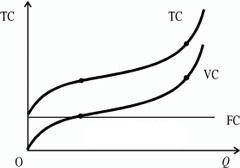 Бухгалтерские издержки = Явные издержкиЭкономические издержки — это стоимость других благ (товаров и услуг), которые можно было бы получить при наиболее выгодном из возможных альтернативных направлений использования этих ресурсов.Альтернативные (экономические) издержки = Явные издержки + Неявные издержкиЯвные издержки определяются суммой расходов предприятия на оплату внешних ресурсов, т.е. ресурсов, не находящихся в собственности данной фирмы. Например, сырье, материалы, топливо, рабочая сила и т.д. Неявные издержки определяются стоимостью внутренних ресурсов, т.е. ресурсов, находящихся в собственности данной фирмы. Примером неявных издержек для предпринимателя может быть зарплата, которую он мог бы получать, работая по найму. 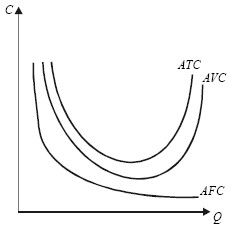 Средние издержки – это валовые издержки, приходящиеся на единицу продукции. Их можно рассчитывать на уровне и постоянных, и переменных издержек, поэтому все три разновидности средних издержек принято называть семейством средних издержек(ATC, AVC, AFC).3. Прибыль – превышение доходов от продажи товаров и услуг над затратами на производство и продажу этих товаров и услуг; обобщающий показатель финансовых результатов хозяйственной деятельности предприятия (фирмы). Определяется прибыль как разность между выручкой от реализации продукции, работ и услуг и суммой всех затрат предприятия на производство и реализацию.Различают полную (общую, валовую, балансовую), чистую (остающуюся после уплаты налога с прибыли),бухгалтерскую (разница между доходами от продаж и бухгалтерскими издержками) и экономическую(учитывающую вменённые, альтернативные издержки) прибыль.Бухгалтерскую прибыль определяется как разница между выручкой фирмы и внешними (явными) затратами:Экономическая прибыль – разница между выручкой фирмы и внутренними (неявными) затратами:Процесс максимизации прибыли представляет собой процесс достижения такой величины выпуска, при котором экономическая прибыль предприятия равна нулю. С точки зрения экономической теории безубыточность есть нормальное состояние фирмы на современном конкурентном рынке, находящемся в состоянии долгосрочного равновесия. При этом под экономической прибылью понимается то определение прибыли, при котором в расходы фирмы включаются среднерыночная ставка дохода на инвестированный капитал (альтернативная стоимость капитала), а также нормальный доход предприятия.Точка безубыточности — объём производства и реализации продукции, при котором расходы будут компенсированы доходами, а при производстве и реализации каждой последующей единицы продукции предприятие начинает получать прибыль.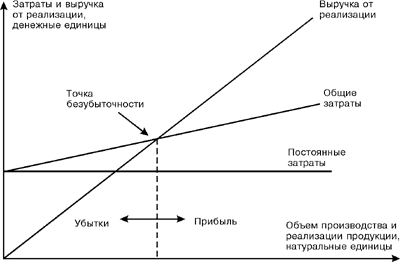 Формула расчета точки безубыточности в денежном исчислении:Тбд = В*Зпост/(В - Зпер), где В-выручка от продаж, Зпост-постоянные затраты, Зпер-переменные затраты. 4. Регулирующие функции государства в рыночной экономике сводятся к трем основным - законодательной, стабилизирующей, распределительной.Законодательная функция предусматривает, что государство разрабатывает систему экономических, социальных и организационно-хозяйственных законов и постановлений, которые устанавливают определенные «правила игры», то есть правовые основы рыночной экономики, таким образом, гарантируя одинаковые права и возможности для субъектов всех форм собственности и хозяйствования .Для защиты конкуренции как основного условия и регулятора рыночной экономики государство разрабатывает антимонопольное законодательство. Это дает возможность субъектам рыночной экономики реализовать свои интересы, заставляет их действовать согласованно и не нарушать объективных законов рынка. И происходит это естественно, без команд и приказов. Стабилизирующим функция государства заключается в поддержании высокого уровня занятости и ценовой равновесия, а также в стимулировании экономического роста. Для этого государство: 1) определяет цели, направления и приоритеты экономического развития, выделяет соответствующие ресурсы для их реализации, использует денежно-кредитные и бюджетно-налоговые рычаги 2) берет на себя организацию предложения денег; 3) обеспечивает занятость населения и стабильный уровень цен , проводя соответствующую фискальную и кредитно-денежную политику, направленную на предотвращение инфляции и безработице.Распределительная функция связана, с одной стороны, с достижением более справедливого распределения доходов в обществе, а с другой - с более эффективным размещением ресурсов в рыночной экономике. Для осуществления этой функции, которая способствует исправлению определенных недостатков рыночной системы, государство: 1) осуществляет перераспределение средств групп населения, которые имеют высокие доходы, в пользу нетрудоспособных и малообеспеченных, проводя соответствующую фискальную политику, политику регулирования цен; 2) устанавливает и контролирует минимальный размер заработной платы; 3) берет на себя функцию обеспечения общественными благами, в производстве которых частные и коллективные субъекты не заинтересованы, но без этих благ не возможно существование общества.Государство играет также важную роль в регулировании внешнеэкономических отношений и валютного рынка, миграции капиталов и рабочей силы, контролирования платежных балансов. Это способствует стабилизации национальной экономики и развития мирового хозяйства.Выполнение государством регулирующих функций в условиях рыночной экономики обеспечивает достижение баланса экономики на макроуровне, проведение эффективной денежно-кредитной политики, социальная защита малообеспеченных слоев населения. Без регулирующего воздействия государства нельзя осуществить структурные преобразования, модернизацию материально-технической базы некоторых отраслей.5. Под экономическим ростом понимаются долговременные изменения реального объема национального производства, связанные с развитием производительных сил в долгосрочном временном интервале. Сущность экономического роста состоит в разрешении и воспроизведении на новом уровне основного противоречия экономики: между ограниченностью производственных ресурсов и безграничностью общественных потребностей.Разрешаться это противоречие может двумя основными способами:– во-первых, за счет увеличения производственных возможностей;– во-вторых, за счет наиболее эффективного использования имеющихся производственных возможностей и развития общественных потребностей.Существует два основных подхода к трактовке форм проявления экономического роста. Наиболее распространенным выступает понимание экономического роста как итоговой характеристики развития национальной экономики за определенный период, измеряемой либо темпами роста реального объема ВНП, либо темпами увеличения этих показателей в расчете на душу населения. В настоящее время превалирует второй подход.Различают 2 типа экон. роста: экстенсивный и интенсивный.
Экстенсивный рост производства товаров и услуг происходит за счёт привлечения дополнительных факторов производства-земли, труда, капитала, при этом их качественный и технический уровни остаются неизменными.
Интенсивный экономический рост-увеличение необходимых благ достигается за счёт роста производительности труда на совершенствующейся технической базе и более эффективного использования всех факторов производства.
Факторы эк. роста: 1.прирост кол-ва раб. силы(экст), 2.повышение качества раб. силы(инт.), 3.расшир. поля произв-ва(экст.), 4.соверш. тех базы произв-ва(инт.)6. Одним из важнейших макроэкономических показателей, оценивающих результаты экономической деятельности, является валовой продукт (ВП). Различают валовой внутренний продукт (ВВП) и валовой национальный продукт (ВНП).Валовой внутренний продукт (ВВП) - совокупная рыночная стоимость конечных товаров и услуг, созданных внутри страны за год и только с использованием факторов производства данной страны. При расчете ВВП используют 2 основных метода.По доходам (распределительный метод) - суммируются факторные доходы всех субъектов, осуществляющих свою деятельность в географических рамках данной страны. ВВП = Национальный доход + амортизация + косвенные налоги — субсидии — чистый факторный доход из-за границы (ЧДиФ) (или + чистый факторный доход иностранцев, работающих на территории данной страны (ЧДФ)), где:Национальный доход = заработная плата + арендная плата + процентные платежи + прибыль корпораций.По расходам (производственный метод) - суммируются расходы всех субъектов на приобретение конечных продуктов. ВВП = Конечное потребление + Валовое накопление капитала (инвестиции в фирму, то есть покупка станков, оборудования, запасов, места производства) + Государственные расходы + Чистый экспорт. Валовой национальный продукт (ВНП) - совокупная рыночная стоимость конечных товаров и услуг, созданных гражданами страны за год не только в рамках национальной территории, но и за рубежом. Он рассчитывается аналогично ВВП, но отличается на величину, равную сальдо расчетов с зарубежными странами.Чистый внутренний продукт (ЧВП) - это ВВП за вычетом той части созданной продукции, которая необходима для замещения средств производства, изношенных в процессе выпуска продукции (амортизационные отчисления).Национальный доход (НД) - сумма доходов всех владельцев, участвующих в производстве факторов, за вычетом косвенных налогов.Располагаемый доход (РД) или личный располагаемый доход - доход, полученный домашними хозяйствами. Он находится в личном распоряжении членов общества и используется на потребление и сбережения домашних хозяйств.7. Инвестиционная политика – часть государственной экономической политики, которая формируется исходя из особенностей, состояния и тенденций развития национальной экономики и определяет цели, направления и меры государственного вмешательства, обеспечивающая повышение инвестиционной активности и эффективности использования инвестиционных ресурсов.
Инвестиционная политика вызвана необходимостью преодолеть инвестиционный кризис, который сопутствует общему экономическому кризисуЦели инвестиционной политики: повышение инвестиционной активности субъектов хозяйствования всех форм собственности, перераспределение инвестиционных потоков в пользу реального сектора экономики, улучшение технологической и воспроизводственной структуры инвестиций в основной капитал. Основные инструменты инвестиционной деятельности:1. Меры улучшения общих условий хозяйствования (меры по защите прав собственности, по снижению административного регулирования предпринимательской деятельности, по выравниванию условий конкуренции).2. Инструменты налоговой политики: сокращение налогов, увеличение налоговых льгот, предоставление налоговых каникул; создание специальных налогов; ускоренная амортизация основного капитала (так как она снижает налогооблагаемую прибыль).3. Инструменты денежно-кредитной политики: развитие механизма лизинга оборудования, государственные гарантии инвестиций.Фискальная политика – это система регулирования экономики с помощью государственных расходов и налогов.Политика государственных расходов и налогов выступает одним из важнейших инструментов государственного регулирования экономики в рамках стабилизации экономического развития страны. Государственные расходы и налоги оказывают прямое воздействие на уровень совокупных расходов, объем национального производства и уровень занятости населения. При увеличении налогов совокупные расходы сокращаются, и наоборот.Различают два вида фискальной политики:1) автоматическая фискальная политика предполагает наличие встроенных стабилизаторов в экон-ом механизме, к ним могут быть отнесены: автоматические изменения налоговых поступлений; изменения систем пособий по безработице и социальных выплат;2) дискреционная фискальная политика – это целенаправленные изменения в области гос. расходов и в налоговой системе; основными инструментами такой политики могут выступать: изменение государственных расходов (снижение расходов приводит к падению совокупного спроса); изменение налоговых ставок.В зависимости от цели проводится стимулирующая или сдерживающая фискальная политика. В период спада производства осуществляется его стимулирование путем снижения налогов и увеличения гос. расходов. В условиях инфляции проводится сдерживающая фискальная политика, подразумевающая уменьшение правительственных трат и увеличение налогов.Основными элементами фискальной политики таким образом выступают:1) государственные расходы – это расходы правительства, оплачиваемые из гос. бюджета, на содержание госаппарата и закупку товаров и услуг, которые бывают двух видов: закупки для собственного потребления государства и закупки для регулирования рынка;2) налоги – это обязательные, безвозмездные платежи физических и юридических лиц в адрес бюджетов различных уровней.8. Монетарная (кредитно-денежная) политика представляет собой один из видов стабилизационной или антициклической политики (наряду с фискальной, внешнеторговой, структурной, валютной и др.), направленной на сглаживание экономических колебаний.Целью стабилизационной монетарной, как любой стабилизационной политики государства является обеспечение: 1) стабильного экономического роста, 2) полной занятости ресурсов, 3) стабильности уровня цен, 4) равновесия платежного баланса.Денежный рынок – это совокупность отношений между банковской системой, создающей деньги и другими экономическими субъектами, предъявляющими спрос на них.Под спросом на деньги понимается желание экономических субъектов иметь в своем распоряжении определенное количество платежных средств. Монетарную политику определяет и осуществляет центральный банк. Однако изменение предложения денег в экономике происходит в результате операций не только центрального банка, но и коммерческих банков, а также решений небанковского сектора (домохозяйств и фирм).Тактическими целями (целевыми ориентирами) монетарной политики центрального банка могут выступать: 1) контроль за предложением денег (денежной массы), 2) контроль за уровнем ставки процента, 3) контроль за обменным курсом национальной денежной единицы (национальной валюты).Сущность денег заключается в том, что это специфический товарный вид, с натуральной формой которого срастается общественная функция всеобщего эквивалента. Сущность денег выражается в единстве трех свойств: – всеобщей непосредственной обмениваемости; – кристаллизации меновой стоимости; – материализации всеобщего рабочего времени.Функции денег: мера стоимости, средство обращения, средство накопления, средство платежа, мировые деньги.Виды денег: металлические деньги; бумажные деньги; кредитные деньги (вексель, банкнота, чек, электронные деньги и их последняя разновидность – кредитная карточка); электронные деньги.9. Инфляция представляет собой обесценивание денег, падение их покупательной способности, вызываемое повышением цен, товарным дефицитом и снижением качества товаров и услуг.Причины инфляции: - дефицит государственного бюджета, для покрытия которого выпускаются государственные ценные бумаги или бумажные деньги; - высокий уровень непроизводственных расходов, приводящий к затратам чел. труда, которые не оборачиваются увеличением выпуска потребительских благ; - товарный дефицит, приводящий к отрыву спроса от предложения; - монопольное положение некоторых производителей, позволяющее им повышать цены на свою продукцию; - отрыв роста заработной платы от роста производительности труда.Рассматривая темпы роста цен, можно выделить следующие виды инфляции:Ползучая (умеренная) — рост цен не более 10% в год. Сохраняется стоимость денег, контракты подписываются в номинальных ценах.Галопирующая (скачкообразная) — рост цен от 10-20 до 50-200% в год. Гиперинфляция — рост цен более 50% в месяц.Также выделяют ожидаемую инфляцию и неожидаемую инфляцию.Ожидаемую инфляцию можно спрогнозировать на какой-либо период времени, и она зачастую является прямым результатам действий правительства. Неожидаемая инфляция характеризуется внезапным скачком цен.По формам проявлений инфляция бывает:– открытой, т. е. инфляцией за счет свободного (открытого) роста цен потребительских товаров и производственных ресурсов;– скрытой (подавленной), когда инфляция возникает вследствие товарного дефицита, сопровождающегося стремлением государства удержать цены на прежнем уровне.Главная цель антиинфляционной политики – сделать инфляцию управляемой и ослабить ее негативные социально-экономические последствия.1. Активная бюджетная политика. В рамках этой политики, государство увеличивает налоги и сокращает расходы. В результате минимизируется дефицит бюджета, уменьшается спрос, и темпы инфляции понемногу стихают. Обратной стороной медали может быть спад инвестиций и производства, в результате чего, может образоваться определённый застой, сокращение кадров и безработица. 2. Регулирование кредитов, цен и заработной платы. Таким образом регулируется денежная масса, сводиться к минимуму дефицит государственного бюджета. Но опять же, такие административные меры, могут привести к снижению лояльности и довольства населения, из-за снижения заработной платы и возможного сокращения рабочих мест. 3. Денежно-кредитное регулирование. Обычно осуществляет, независимый от государства центральный банк, который регулирует и изменяет количество денег в обращении и устанавливает кредитные процентные ставки.У каждого из этих способов есть и плюсы, и минусы. Каждое отдельно взятое государство со своей экономикой по-разному борется с проблемой инфляции.10. Внешнеторговая политика является элементом национальной экономической политики страны. Ее объектом выступает обмен продуктами производственной деятельности (товарами и услугами) между отдельными государствами.Выделяют два конкурирующих друг с другом направления внешнеторговой политики - политику свободнойторговли и политику протекционизма. Международная практика свидетельствует, что обе тенденции - и либерализация (свобода торговли), и протекционизм - являются внутренне присущими характеристикамимеждународной торговли. И главная проблема в разрешении противоречия между этими тенденциями - это нахождение их рационального сочетания. Когда баланс интересов нарушается, рациональное сочетание превращается в свою противоположность, возникают противоречия. Рассмотрим основные направления внешней торговли.1. Политика свободной торговли (free tradering) - это отказ или воздержание государства от непосредственного воздействия на внешнюю торговлю, но при этом государство заключает договоры с другими странами с целью создания благоприятных условий за рубежом для национальной экономикиПоложительные стороны:- дает максимальную свободу для действия рыночных сил в стремлении получить максимальные выгоды из международного разделения труда и международного товарного обмена; - страны становятся более взаимосвязаны и политически развиты; - дает преимущество более сильным в экономическом плане странам или более сильным отраслям.2. Политика протекционизма - это государственная политика, направленная на защиту национальнойэкономики от иностранной конкуренции. Политика исключает свободное действие рыночных сил, предпочитается слабыми странами.Положительные стороны:- облегчает развитие молодых отраслей производства, которые лучше развиты в других странах; - является необходимым условием индустриализации в развивающихся странах; - сокращает безработицу.Отрицательные стороны:- в длительном периоде приводит к формированию неэффективной отраслевой структуры национальной экономики; - автаркия - крайняя форма, стремление страны ограничить импорт только объемами экспорта, внешнеторговое сальдо стремится к нулю.Валютные отношения представляют собой общественные отношения, связанные с функционированием валюты при осуществлении внешней торговли, оказании экономического и технического содействия, предоставлении и получении за границей различного рода кредитов и займов, совершении сделок по покупке или продаже валюты и т.д.Участниками валютных отношений являются государства, международные организации, юридические и физические лица. Правовой основой для возникновения, изменения или прекращения валютных отношений служат международные соглашения и внутригосударственные акты.11. Конституция – Основной Закон государства, принятый в особом порядке, обладающий высшей юридической силой, верховенством на всей территории РФ и устанавливающий главные принципы организации государственной власти, а также устройства общества и государства и отношения между ними.Конституция устанавливает: 1) основные принципы устройства общества и государства; 2) наименования и полномочия органов государственной власти; 3) механизм осуществления государственной власти; 4) основные права, свободы и обязанности человека и гражданина.Ее характерные черты: 1) особый субъект, от имени которого принимается Основной Закон, – народ; 2) учредительный характер конституционно-правовых норм; 3) расширенный предмет регулирования Конституции; 4) особые юридические свойства Конституции.Ее юридические свойства: 1) верховенство Основного Закона на всей территории РФ, включая территорию отдельных субъектов РФ; 2) высшая юридическая сила по отношению к законодательству государства; 3) особая охрана конституционных норм; 4) прямое действие конституционных норм; 5) особый порядок принятия Конституции и внесения в нее изменений.Сущность конституции зависит от того, чьи интересы выражают конституционно-правовые нормы. Поэтому в зависимости от теории происхождения государства и права можно выделить следующие подходы к сущности конституции:1) согласно теории общественного договора сущность конституции заключается в суверенитете народа, который по доброй воле принял основной закон, устанавливающий основы и пределы государственной власти, в руки которой народ передал свои полномочия;2) теологическая теория утверждает, что конституция является продуктом божественных предписаний людям о правилах бытия;3) школы естественного права поддерживают точку зрения, что конституционные нормы – это опыт народа страны, поэтому заимствование у других народов опыта приводит к недолговечности конституции;4) согласно марксистско-ленинской теории сущность конституции состоит в том, что она выражает волю правящего класса, а не всего населения.Конституция как нормативный акт принимается в виде письменного документа, изданного в особом, как правило, усложненном порядке, нежели иные законы страны. Однако основной закон может быть не только письменным, в этом случае говорят о «неписаной» конституции (Великобритания).12. Конституционный строй (в узком смысле) – установленная Конституцией определенная организация государства. Конституционный строй (в широком смысле) – совокупность экономических, политических, социальных, правовых, идеологических, общественных отношений, возникающих в связи с организацией высших органов власти, государственного устройства, взаимоотношениями человека и государства, а также гражданского общества и государства..13. Основы правового статуса личности в РФ закреплены в виде специального конституционно-правового института, под которым понимается совокупность норм конституционного права РФ, регламентирующих отношения, возникающие по поводу определения места и роли человека и гражданина в обществе и государстве, характера реализации индивидом своих возможностей и их пределов, установленных государством, по поводу защиты и обеспечения этих прав.Конституционно-правовой статус личности является одинаковым для всех. Им обладают: 1) граждане РФ; 2) иностранные граждане; 3)лица без гражданства (апатриды).Содержание конституционно-правового статуса личности – это совокупность прав и обязанностей индивида во взаимоотношениях с РФ.Принципы конституционного статуса личности – закрепленные нормами Конституции РФ основополагающие начала, регулирующие взаимодействие человека и гражданина с РФ.Принципы конституционно-правового статуса личности: 1) равенство всех перед законом и судом - заключается в том, что каждый независимо от пола, расы, национальности, языка, имущественного и должностного положения, места жительства, отношения к религии, убеждений, принадлежности к общественным объединениям и т. п. обязан соблюдать законодательство РФ.2) равенство прав и свобод каждого; Основные права и свободы принадлежат каждому от рождения в равном объеме. Никто не может быть лишен этих прав и свобод.3) права и свободы личности в РФ гарантируются государством; РФ гарантирует реализацию всех элементов конституционно-правового статуса личности вРФ. За исключением случаев, когда ограничения предусмотрены законами и вызваны необходимостью защитить права и свободы других членов общества.4) основные права и свободы личности неотчуждаемы; заключается в том, что ограничения государством или кем-либо в этих правах и свободах недопустимы, одновременно и отказ самого лица от конституционных прав и свобод юридически недействителен.5) непосредственное действие общепризнанных принципов и норм международного права в отношении прав и свобод личности-заключается в том, что именно эти права и свободы определяют смысл и содержание конституционно-правового статуса личности.14. Россия – федеративное государство. Федерализм – одна из основ конституционного строя России и конституционная основа исторически сложившегося государственного единства народов Российской Федерации.Согласно ст. 5 Конституции РФ Российская Федерация состоит из республик, краев, областей, городов федерального значения, автономной области, автономных округов. В состав Российской Федерации входят 89 равноправных субъектов: 21 республика, 6 краев, 49 областей, 2 города федерального значения, 1 автономная область и 10 автономных округов. Они являются равноправными субъектами Российской Федерации.Согласно Конституции (п.2 ст.5) республика (государство) имеет свою конституцию и законодательство. Край, область, город федерального значения, автономная область, автономный округ – свой устав и законодательство.Федеративное устройство Российской Федерации основано на ее государственной целостности, единстве системы государственной власти, разграничении предметов ведения и полномочий между органами государственной власти Российской Федерации и органами государственной власти субъектов Российской Федерации, равноправии и самоопределении народов в Российской Федерации. Все субъекты Российской Федерации равноправны во взаимоотношениях с федеральными органами государственной власти. Организация государственной власти субъектов Федерации происходит путем принятия конституций и уставов субъектов Российской Федерации.В отличие от основного принципа деятельности органов государственной власти РФ (разделение властей), органы субъектов РФ дополнительно подчиняются также принципу разграничения полномочий между органами государственной власти Российской Федерации и органами власти субъектов Федерации, выделения предметов их раздельного ведения. Часть 2 ст. 76 Конституции РФ определяет, что по предметам совместного ведения органов государственной власти Российской Федерации и органов власти субъектов Федерации издаются федеральные законы и принимаются в соответствии с ними законы и иные нормативные правовые акты субъектов Российской Федерации.В конституциях и уставах субъектов Федерации закреплены общие принципы административно—территориального устройства: республика, область, край, город федерального значения, автономная область, автономный округ обладают собственной территорией. Вопросы административно—территориального устройства субъекта Федерации являются компетенцией самого субъекта; территория субъекта не может быть изменена без его согласия.15. Статья 32 Конституции РФ предоставляет гражданам РФ право на участие в управлении делами государства. Они имеют право избирать и быть избранными в органы государственной власти и органы местного самоуправления, участвовать в референдуме.Федеральным законом «Об обеспечении конституционных прав граждан Российской Федерации избирать и быть избранными в органы местного самоуправления» установлены правовые нормы, обеспечивающие реализацию указанных конституционных прав граждан.Об основных гарантиях избирательных прав и права на участие в референдуме граждан говорится в Федеральном законе «Об основных гарантиях избирательных прав и права на участие в референдуме граждан Российской Федерации». Статья 4 посвящена всеобщему избирательному праву и праву на участие в референдуме. Гражданин Российской Федерации имеет право избирать, быть избранным, участвовать в референдуме независимо от пола, расы, национальности, языка, происхождения, имущественного и должностного положения и др.Порядок выборов депутатов Государственной Думы установлен Федеральным законом «О выборах депутатов Государственной Думы Федерального Собрания РФ». Гражданин РФ, достигший на день голосования 18 лет, имеет право:1) избирать депутатов Госдумы по федеральному избирательному округу;2) если его место жительства находится на территории соответствующего избирательного округа, он вправе избирать депутата Госдумы по одномандатному избирательному округу;3) имеет право участвовать в выдвижении кандидатов в депутаты Госдумы, предвыборной агитации, наблюдении, работой избирательных комиссий, в установлении итогов голосования и определении результатов выборов.В ст. 3 Закона РФ «О выборах Президента Российской Федерации» дан перечень избирательных прав граждан при выборах Президента. Гражданин РФ, достигший на день голосования 18 лет, имеет право избирать Президента РФ, участвовать в выдвижении кандидатов на должность Президента РФ, предвыборной агитации, наблюдении за проведением выборов Президента, работой избирательных комиссий, включая установление итогов голосования и определение результатов выборов.Не имеет права:1) избирать Президента и быть избранным Президентом, участвовать в иных избирательных действиях гражданин РФ, признанный судом недееспособным или содержащийся в местах лишения свободы по приговору суда;2) быть избранным Президентом РФ гражданин РФ, занимающий на день официального опубликования (публикации) решения о назначении выборов Президента должность Президента второй срок подряд.16. Конституцией в ст. 10 закреплен принцип разделения государственной власти на законодательную, исполнительную и судебную. Органы законодательной, исполнительной и судебной власти самостоятельны.Это влечет за собой создание государственных органов, представляющих каждую из ветвей власти (п. 2 ст. 11 Конституции РФ). Статья 11 Конституции РФ, п. 1 гласит, что государственную власть в Российской Федерации осуществляют Президент Российской Федерации, Федеральное Собрание (Совет Федерации и Государственная Дума), Правительство Российской Федерации, суды Российской Федерации.На федеральном уровне система государственных органов выглядит следующим образом:1) законодательная власть – Федеральное Собрание РФ является высшим представительным, постоянно действующим органом РФ. Оно состоит из двух палат – Совета Федерации и Государственной Думы, которые заседают раздельно Основная функция – формирование законодательства страны;2) исполнительная власть – Правительство РФ возглавляет систему органов исполнительной власти РФ. Правительство Российской Федерации состоит из членов Правительства – Председателя Правительства, заместителей Председателя Правительства и федеральных министров. Основное направление деятельности – исполнение законодательных актов. Правительство РФ разрабатывает и представляет Государственной Думе федеральный бюджет и обеспечивает его исполнение; представляет отчет об исполнении федерального бюджета; обеспечивает проведение единой финансовой, кредитной и денежной политики; управляет федеральной собственностью; осуществляет меры по обеспечению обороны страны, государственной безопасности, реализации внешней политики Российской Федерации, а также меры по обеспечению законности, прав и свобод граждан;3) судебная власть – Конституционный суд РФ, Верховный суд РФ, Высший Арбитражный суд РФ, Генеральная Прокуратура РФ. Главная задача – обеспечение легитимности, осуществление правосудия на основании законов и в определенной законом форме.Центральное место в политической системе принадлежит главе государства – Президенту РФ. Согласно ст. 80 Конституции Президент РФ является гарантом Конституции РФ, прав и свобод человека и гражданина.Особенностью государственной системы власти Российской Федерации является тот факт, что Президент России входит в структуру государственной власти, но в то же время он не включен в систему разделения властей. Главной его задачей является обеспечение согласованного функционирования и взаимодействия всех органов ветвей власти.17. Судебная власть в РФ согласно принципу разделения властей является самостоятельной ветвью власти. Задача судебной власти – отправление правосудия.Отправление правосудия – установленная законом процессуальная деятельность судов, направленная на разрешение споров о действительном или предполагаемом нарушении норм права в порядке гражданского, административного, уголовного судопроизводства.Судебная власть в РФ осуществляется посредством конституционного, гражданского, административного и уголовного судопроизводства в коллегиальном или единоличном (в суде первой инстанции) составах.Непосредственно отправление правосудия осуществляют судьи, которые в своей деятельности независимы, подчиняются только Конституции РФ и федеральным законам и обладают особым статусом судьи.Судьи в РФ осуществляют деятельность в соответствии с принципами: 1) правосудие осуществляется только судом; 2) отправление правосудия осуществляется только от имени РФ.Конституция РФ устанавливает основные принципы судопроизводства в РФ: 1) гласность судопроизводства; 2) непосредственное рассмотрение дел судами; 3) состязательность и равноправие сторон.Гласность означает, что суды рассматривают дела открыто, т. е. в зале судебного заседания при рассмотрении дела могут присутствовать все желающие лица, если слушаемое дело не затрагивает личную, служебную, коммерческую, государственную и иную охраняемую законом тайну (в этих случаях проводится закрытое заседание).Конституционный принцип непосредственного рассмотрения судом дел означает недопустимость проведения заочного разбирательства уголовных дел и гражданских в том случае, если рассмотрение дела не назначено в отсутствие заинтересованных в качестве санкции за их виновное поведение.Принцип судебного разбирательства на основе состязательности и равноправия сторон означает, что стороны в своих правах на защиту и обязанностях по доказыванию равны.Конституция РФ устанавливает особое право лиц, обвиняемых в совершении преступления и привлекаемых к уголовной ответственности, на рассмотрение уголовного дела судом с участиемприсяжных заседателей. Рассмотрение дела с участием присяжных заседателей осуществляется на основании ходатайства подсудимого.Суды РФ образуют судебную систему РФ, которая представляет собой совокупность федеральных судов и судов субъектов РФ.18. Законодательный (представительный) орган государственной власти субъекта РФ – постоянно действующий высший и единственный орган законодательной власти субъекта РФ, правой статус которого закрепляется законодательством.Законодательные органы формируются на основе всеобщего равного и прямого избирательного права при тайном голосовании.Структура и порядок формирования представительных органов субъектов РФ устанавливается конституцией (уставом) соответствующего субъекта РФ. В структуру законодательного (представительного) органа государственной власти субъекта РФ могут входить постоянно действующие депутаты (их число устанавливается законами соответствующего субъекта РФ), которые формируют из своего состава рабочие группы по разрешению вопросов организационного, правового, информационного, материально-технического и финансового обеспечения характера.Порядок формирования представительных органов власти субъектов РФ: по единому избирательному округу избирается не менее 50 % депутатов законодательного (представительного) органа государственной власти субъектов РФ, а в двухпалатном законодательном (представительном) органе государственной власти субъекта РФ – не менее 50 % депутатов одной из палат указанного органа пропорционально числу голосов, поданных за списки кандидатов в депутаты, выдвинутые избирательными объединениями, избирательными блоками.На депутатов представительных органов власти субъектов РФ распространяется статус депутатов, включая депутатский иммунитет.Депутатами представительного органа власти субъекта РФ могут быть избраны в установленном субъектом РФ порядке граждане РФ, достигшие определенного законом субъекта РФ возраста и не признанные судом ограниченно дееспособными или недееспособными.Компетенция законодательного (представительного) органа государственной власти субъекта РФ: 1) принятие конституции (устава) субъекта РФ и поправок к ней, если иное не установлено конституцией субъекта РФ; 2) издание законов по предметам ведения субъекта РФ и предметам совместного ведения РФ и ее субъектов в пределах полномочий субъекта РФ; 3) осуществление контроля за соблюдением и исполнением законов субъекта РФ, исполнением бюджета субъекта РФ, исполнением бюджетов территориальных государственных внебюджетных фондов субъекта РФ, соблюдением установленного порядка распоряжения собственностью субъекта РФ; 4) иные полномочия, установленные Конституцией РФ, федеральными законами, конституцией (уставом) и законами субъекта РФ.Представительный (законодательный) орган власти субъекта РФ вправе принимать на своих заседаниях законы субъекта РФ и постановления.Акты законодательного (представительного) органа государственной власти субъекта РФ считаются принятыми, если в этот орган на момент вынесения актов избрано не менее 2/3 от установленного числа депутатов, а на заседании присутствовало не менее установленного законами субъекта РФ числа депутатов.Финансирование законодательных (представительных) органов государственной власти субъектов РФ и их деятельности осуществляется из бюджета соответствующих субъектов РФ.19. Административное принуждение – метод государственного управления, основанный на нормах административного права, совокупность средств психического, физического и иного воздействия, применяемых уполномоченными субъектами в установленном процессуальном порядке в целях обеспечения общественного порядка и общественной безопасности.Особенности административного принуждения: основывается на нормах административного права; применяется как физическими, так и юридическими лицами; применяется в сфере общественных отношений, урегулированных как нормами административного права, так и нормами других отраслей права; закрепляется как в законных, так и в подзаконных нормативных правовых актах; применяется широким кругом уполномоченных субъектов; система мер административного принуждения отличается разносторонним характером (широкого спектра действия); применяется чаще всего в административном (внесудебном) порядке; порядок применения регламентируется административно-процессуальными нормами, создающими упрощенную процедуру; применяется как к лицам, совершившим правонарушения, так и к лицам, не совершившим правонарушения (меры административного предупреждения); законность применения обеспечивается системой гарантий; применяется в целях обеспечения правового порядка и общественной безопасности.Виды государственного принуждения: административное принуждение; уголовное принуждение; гражданско-правовое принуждение; дисциплинарное принуждение.Принуждение можно различать по отраслевому критерию, т. е. какой отраслью законодательства установлены принудительные меры. Соответственно принято различать принуждение по государственному, гражданскому, уголовному, уголовно-процессуальному, трудовому, административному праву.Цели административного принуждения: предупреждение правонарушений и наступления иных вредных последствий; пресечение правонарушений; восстановление нарушенного состояния; процессуальное обеспечение; наказание (ответственность) правонарушителя.20. Административная ответственность – вид юридической ответственности, которая выражается в применении судьей, уполномоченным органом или должностным лицом административного взыскания к лицу, совершившему административное правонарушение.Административную ответственность за совершенные правонарушения несут как физические (граждане и должностные лица), так и юридические лица (предприятия всех форм собственности, государственные учреждения, имеющие статус юридического лица, и другие организации).Возраст административной ответственности – 16 лет.Административное наказание является установленной государством мерой ответственности за совершение административного правонарушения и применяется в целях предупреждения совершения новых правонарушений как самим правонарушителем, так и другими лицами.Административное наказание не может иметь своей целью унижение человеческого достоинства физического лица, совершившего административное правонарушение, или причинение ему физических страданий, а также нанесение вреда деловой репутации юридического лица.Виды административных наказаний:предупреждение; административный штраф; возмездное изъятие орудия совершения или предмета административного правонарушения; конфискация орудия совершения или предмета административного правонарушения; лишение специального права, предоставленного физическому лицу; административный арест; административное выдворение за пределы РФ иностранного гражданина или лица без гражданства.Дисциплинарная ответственность – вид юридической ответственности, применяемой за нарушения требований дисциплины по отношению к государственным служащим, милитаризованным служащим, военнослужащим, учащимся учебных заведений. Основанием применения дисциплинарной ответственности является дисциплинарный проступок.Дисциплинарный проступок – противоправное, виновное нарушение дисциплины, не влекущее уголовной ответственности.21. Организационно-правовой способ обеспечения законности и государственной дисциплины в сфере управленческой деятельности (реализации исполнительной власти) — это специфическая организационно-правоохранительная деятельность соответствующих государственных органов или их структурных подразделений, направленная специально на обеспечение законности и государственной дисциплины субъектов управленческих административно-правовых отношений.Законность и государственную дисциплину в управленческой сфере обеспечивают многие государственные органы. Часть из них находится в системе аппарата исполнительной власти (контрольные и надзорные органы исполнительной власти, осуществляющие ведомственный и надведомственный контроль), другая часть в систему аппарата исполнительной власти не входит и относится к другим ветвям власти и видам государственной деятельности (судебные, прокурорские органы, Счетная палата Федерального Собрания и др.). Таким образом, законность и государственную дисциплину в управленческой сфере обеспечивает как сам аппарат управления (органы исполнительной власти), так и специальные органы других ветвей власти и видов государственной деятельности.По своему внутреннему содержанию каждый организационно-правовой способ обеспечения законности и государственной дисциплины в сфере реализации исполнительной власти представляет собой специфическую деятельность соответствующих государственных органов, направленную на систематическое наблюдение и постоянный присмотр за действиями всех субъектов и участников государственного управления с целью проверки соответствия их действий нормам и правилам установленного правопорядка, требованиям законности и государственной дисциплины в сфере административно-правового регулирования.К настоящему времени сложилось три организационно-правовых способа обеспечения законности и государственной дисциплины субъектов организационных управленческих отношений в сфере административно-правового регулирования: государственный контроль, государственный надзор и государственная контрольно-надзорная деятельность.Контроль как организационно-правовой способ обеспечения законности и государственной дисциплины и специфическая форма деятельности соответствующих государственных органов по систематическому наблюдению и присмотру за деятельностью субъектов управленческих административно-правовых отношений с целью проверки соответствия их решений и действий требованиям законности и государственной дисциплины включает в себя три обязательных элемента:проверка фактического результата деятельности подконтрольных субъектов (физических и юридических лиц) в сравнении с ожидаемыми, намеченными, прогнозируемыми показателями;проверка путей и средств достижения этого результата, соответствие использованных при этом методов требованиям права, морали, нравственности, деловой и служебной этики, хозяйственной целесообразности;принятие по результатам контроля соответствующих мер как позитивного организационно-побудительного характера (мер материального и морального поощрения и стимулирования), так и негативного свойства (различных мер служебно-дисциплинарного и административного принуждения, а также привлечение к различным видам правовой ответственности).22. Должностные лица подлежат ответственности также за административные правонарушения, связанные с несоблюдением другими людьми установленных правил (если обеспечение их выполнения входит в служебные обязанности этих должностных лиц). Должностные лица выступают в качестве особенных субъектов административной ответственности. В соответствии с примечанием к ст. 2.4 КоАП РФ под должностным лицом как особым субъектом административной ответственности следует понимать лицо, постоянно, временно или в соответствии со специальными полномочиями осуществляющее функции представителя власти, то есть наделенной в установленном законом порядке распорядительными полномочиями в отношении лиц, не находящихся в служебной зависимости от него, а равно лицо, выполняющее организационно-распорядительные или административно-хозяйственные функции в государственных органах, органах местного самоуправления, государственных и муниципальных организациях, а также в Вооруженных Силах РФ, других войсках и воинских формированиях РФ. 
Совершившие административные правонарушения в связи с выполнением организационно-распорядительных или административно-хозяйственных функций руководители и другие работники иных организаций, а также лица, осуществляющие предпринимательскую деятельность без образования юридического лица, несут административную ответственность как должностные лица, если законом не установлено иное.
Административной ответственности подлежит должностное лицо в случае совершения им административного правонарушения в связи с неисполнением либо ненадлежащим исполнением своих служебных обязанностей.
Должностные лица подлежат ответственности также за административные правонарушения, связанные с несоблюдением другими людьми установленных правил.
Особенностями административной ответственности должностных лиц является:
а) фактическим основанием административной ответственности должностных лиц является административно-дисциплинарное правонарушение, а не административный проступок;
б) даже в пределах одного и того же административного проступка законодательство устанавливает для должностных лиц более строгие административные взыскания, чем для граждан;
в) к должностным лицам могут применяться специфические административные наказания, в частности, дисквалификация.23. Воспроизводство населения – непрерывный процесс естественной смены поколений за счет рождений и смертей. В зависимости от соотношения уровней рождаемости и смертности воспроизводство населения может быть расширенным (численность последующих поколений увеличивается по отношению к предыдущим), стационарным (при постоянстве численности следующих друг за другом поколений) или суженным (численность последующих поколений уменьшается по сравнению с предыдущими).Следует различать воспроизводство населения и естественный прирост населения, темпы и характер которого зависят не только от соотношения рождаемости и смертности, но и особенностей возрастной структуры населения. Поколение родившихся замещает в численности населения не родительское, а прародительское поколение, так как при современной высокой средней продолжительности жизни большинство среди умерших составляют люди старше 60 лет.Возрастная структура складывается как результат режима воспроизводства населения и по мере его изменения также изменяется. В процессе демографического перехода от высокой рождаемости и смертности в прошлом к низкой рождаемости и смертности в настоящем и будущем большинство экономически развитых стран имеют в настоящее время возрастную структуру населения с положительным потенциалом роста населения, который обеспечивает увеличение численности населения в течение определенного срока даже тогда, когда замещение родительского поколения детским уже не обеспечивается.Демографы различают фертильность – биологический потенциал воспроизводства, и рождаемость – реальный уровень достигнутого воспроизводства. Различие между биологическим потенциалом и реальным уровнем рождаемости определяется уровнем следующих привходящих факторов:1) большинство женщин не вступают в процесс воспроизводства сразу по наступлении половой зрелости, которое само по себе невозможно связать с точно определенным возрастом;2) некоторые женщины, обладающие потенциалом воспроизводства, никогда не рожают;3) часть женщин после смерти мужа не вступает в повторный брак;4) определенные элементы социального поведения ограничивают рождаемость;5) многие пары сознательно стремятся ограничить рождаемость с помощью полового воздержания, контрацепции, абортов, стерилизации. Социальное воспроизводство – процесс эволюции системы социальных отношений в форме их циклического воспроизведения; этот процесс воплощает тенденции изменения социальной системы, присущие конкретному этапу общественного развития: воссоздание существующих элементов социальной структуры и отношений между ними, а также возникновение новых элементов и отношений.Социальное воспроизводство индивида является следствием социального воспроизводства населения, проживающего на определенной территории. В социальном воспроизводстве населения, составляющего данную социально-территориальную общность, выделяются такие составляющие, как демографическое, профессионально-квалификационные, этническое, культурное, духовно-идеологическое воспроизводство, воспроизводство социальной организации и т. д.24. Динамика численности населения любого государства складывается из естественного и механического движения населения.Естественное движение населения — это изменение численности населения под воздействием естественных процессов (рождаемости и смертности), которые определяют смену людских поколений.За последние годы ситуация несколько улучшилась, что связано с проведением государством активной демографической политики. Однако ежегодная естественная убыль населения остается достаточно высокой, значительно сократился миграционный прирост населения.Факторы влияющие на рождаемость: уровень жизни населения, национальные особенности, уровень образования женщины, состояние системы здравоохранения страны.Смертность в России составляет 15 человек на 1000 человек. Смертность среди российских мужчин и женщин в трудоспособном возрасте значительно выше среднеевропейского показателя.В России сформировалась особая модель смертности:Огромный разрыв в средней продолжительности жизни мужчины и женщины (13 лет). В среднем мужчины доживают до 61 года, женщины до 74 лет.Снижение продолжительности жизниИзменения в структуре причин смертности: Территориальный фактор, болезни разного рода.Механическое движение населения — перемещение людей на постоянное или временное жительство, обусловленное природными, экономическими, политическими и другими причинами.Внутренние перемещения не меняют численность населения страны, а изменяют численность населения отдельных районов. В настоящий момент внутренняя миграция охватывает 80% общего миграционного оборота.Внутренняя миграция бывает: постоянная (переезд на постоянное место жительства), сезонная (перемещение в зависимости от времени года), маятниковая (регулярные, обычно ежедневные, перемещения населения из одного населенного пункта в другой на работу или учебу и обратно), также сформировался характерный для северных районов западной и восточной Сибири- вахтовая.Внешнюю миграцию подразделяют на: Иммиграцию (въезд граждан на территорию страны), Эмиграцию (выезд граждан из своей страны в другую страну на постоянное или длительное жительство).25. Качество населения – это ресурс и гарантия стабильного развития, основа национальной безопасности государства, региона. Качество населения неотделимо от жизнедеятельности людей, среды их обитания, но вместе с тем, оно является необходимым условием материального производства.Качество населения можно рассматривать как интегральную совокупность свойств народонаселения, характеризующих его воспроизводство в системе социальных и природных отношений. В.П. Максаковский выделяет три главные, агрегированные части этого понятия: 1) здоровье населения; 2) образовательный уровень населения; 3) квалификационный и профессиональный уровень населения.С понятием «качество населения» тесно связано понятие «качество жизни населения». Это два взаимодополняющих понятия. Под качеством жизни населения в широком смысле понимается удовлетворенность населения своей жизнью с точки зрения различных потребностей и интересов.К основным критериям оценки качества жизни населения относятся:1) экологические (оценка окружающей среды и характеристика рекреационных возможностей территории);2) экономические (валовой национальный продукт в расчете на душу населения, уровень безработицы, среднедушевое производство и пот-ребление продуктов питания и др.);3) психологические (удовлетворенность работой, семьей, здоровьем, культурным досугом и т. д.);4) социальные (уровень развития образования, здравоохранении сте-пень безопасности граждан, соблюдение прав человека и др.).В системе ООН и Всемирного банка сравнительно недавно появился новый показатель оценки качества жизни – индекс человеческого развития (ИЧР) или индекс развития человеческого потенциала (ИРЧП). В него входят три основных компонента, характеризующих развитие человека; долголетие (средняя ожидаемая продолжительность жизни), образование(образованность, определяемая грамотностью взрослого населения и средней продолжительностью обучения), уровень жизни (доход, измеряемый реальным валовым внутренним продуктом на душу населения с поправкой на стоимость жизни).Не будучи идеальным показателем, ИЧР, тем не менее, позволяет проводить наглядные сравнения достижений различных стран, определять приоритеты для государственной политики. Нетрудно также заметить безусловный «выход» этого показателя и на качество населения.Среди всех показателей, характеризующих качество населения, здоровье, по крайней мере, в экономически развитых странах, ставят на первое место. И это понятно: именно здоровье является основой полноценной жизни и деятельности каждого человека в отдельности и общества в целом.26. В системе управления есть два самых важных фактора: субъект и объект управления. Субъект менеджмента управляет объектом. Но, прежде чем начать непосредственно процесс управления, субъект всегда предполагает определенные изменения относительно своего объекта управления. Речь идет о перспективном видении нового желаемого (по отношению к субъекту) состояния объекта. Данное желаемое состояние очень важно в самом начале сформулировать в виде цели. Формулировка цели представляет собой перевернутую формулировку проблемы или возможности. Сама же цель – это не что иное, как желаемый результат деятельности, достигаемый в итоге успешного осуществления проекта (решения, действия и т. п.) в заданных условиях его реализации. Под проблемой я понимаю не имеющее на данный момент времени однозначного решения противоречие или совокупность тематически единых неблагоприятных обстоятельств.Каждой цели должен соответствовать ряд взаимосвязанных задач. Задачи проекта – конкретные стратегические шаги, которые необходимо предпринять для изменения проблемной ситуации и достижения поставленной цели. Они формулируются так, чтобы их выполнение было легко проконтролировать, а результаты – оценить. Обязательно приводятся количественные данные, назначаются ответственные лица, указывается временной промежуток или конкретная дата исполнения.Управление представляет собой реализацию нескольких взаимосвязанных функций:
планирования, организации, мотивации сотрудников и контроля.27. Общенаучные методы составляют в своей совокупности тот фундамент, на котором возводится многоуровневое и многогранное сооружение более конкретных, специфических методов, применяемых в теории и практике управления.К общенаучным относятся методы, позволяющие универсальные принципы анализа и обработки данных, методы логико-теоретического и системного характера.Среди общенаучных методов наибольшую популярность получили методы системного подхода (системный анализ, моделирование), логико-теоретические методы (абстрагирование, сравнение, индукции, дедукции и т.д.), эмпирико-теоретические (эксперимент, измерение, наблюдение, описание и т.д.).Системный подход относится к наиболее универсальным. Системный анализ рассматривает объект управления в рамках разложения на уровни, подсистемы и элементы. Моделирование позволяет представить состояние и динамику объекта, оно основано на подборе определенных количественных параметров объекта, исследуемых во взаимосвязи с экзогенными и эндогенными.К логико-теоретическим относятся методы исследовательского характера, связанные с первичной обработкой информации, необходимой для принятия управленческого решения. Абстрагирование в качестве теоретического метода предполагает скрупулезное описание проблемной ситуации с выделением отдельных ее характеристик, составляющих ее внутреннюю сущность.Метод сравнения применим в управлении, если выявлены базовые критерии управляемости. Сличая признаки характерные для сравниваемых объектов, можно выделить специфику каждого из них и выработать универсальный методологический инструментарий. Например, сопоставляя между собой американскую, западноевропейскую и японскую системы менеджмента, можно выделить общие закономерности, лежащие в основе управленческой деятельности, которые целесообразно внедрить в проектируемую модель, не имеющую аналогов.Индукция – способ, основанный на обобщении единичных фактов и выработке закономерностей, позволяющих прогнозировать их появление в схожих условиях. Индуктивный подход в теории управления позволяет путем сбора информации, наблюдения и работы с документами сформировать эмпирическую базу для принятия управленческого решения. Это переход от группы частных суждений к формулировке общего закона.Дедукция представляет собой мыслительную деятельность, позволяющую выводить единичные факты на основе знаний о закономерностях. Дедуктивный метод предполагает разработку информационной базы, служащей основой для частных заключений.Эмпирико-теоретические методы выполняют в теории управления в основном прикладную функцию, связанную со сбором и обработкой исследовательской информации. Значительная роль отводится эксперименту. Целью эксперимента является проверка гипотез о причинной связи между явлениями. Моделируется ситуация и приводится в действие гипотетическая причина, проводятся наблюдения за изменениями, которые она вызывает. 28. Внутренняя среда – совокупность характеристик фирмы и ее внутренних субъектов (сил, слабостей ее элементов и связей между ними), оказывающих влияние на положение и перспективы фирмы.Компоненты внутренней среды: миссия, стратегия, цели, задачи и структура организации, распределение функций (включая собственно управленческие), прав и ресурсов, интеллектуальный капитал (в том числе организационный и человеческий потенциал, обучаемость, ожидания, потребности и групповая динамика, включая отношения лидерства), стиль управления, ценности, культура и этика организации, а также системные модели взаимосвязей всех упомянутых характеристик.Формализованные модели отличаются тем, что в них доминируют односторонние способы воздействия, стимулы-понуждения по линии «сверху вниз»:1) технократические (характеризуются подчинением заданному производственному процессу); 2) автократические (подчинение воле руководителя); 3) бюрократические(подчинение организационному порядку, инструкциям поведения).Персонализированные модели содержат многосубъектные взаимные воздействия, ориентации мотивирующего типа: 1) гуманизаторские (организация – семья, где конкретный работник и его творческий потенциал – главный ресурс организации);2) демократизаторские (отличаются свободой маневра в принятии и реализации управленческих решений, с многочисленными обратными связями); 3) инноваторские(характеризуются поддержкой нововведений, предоставлением полномочий для творческого поиска, созданием творческой обстановки и т. п.).Внешняя среда – совокупность внешних субъектов и факторов, активно влияющих на положение и перспективы организации, но не подвластных ее руководству. Состав внешней среды: во внешнюю среду управления входит вся макросреда и часть микросреды.Макросреда является единой для всех субъектов управления в данной стране, регионе, для конкретных организаций, товаров и услуг. Особенность: элементы внешней среды – потребители, конкуренты, посредники и др., могут быть рассмотрены как в целом, т. е. как макросреда, так и как микросреда.Основные характеристики внешней среды управления: 1) многокомпонентность; 2) рост сложности, подвижности, неопределенности; 3) нарастающая взаимосвязанность факторов (изменение одного из них приводит к изменению других факторов);4) глобализация– комплекс трансграничных взаимодействий между организациями, физическими лицами, институтами и рынками, создание единого общемирового, интернационализированного информационного, товарного, финансового пространства, интегрирование самых разнообразных субъектов в общемировые процессы.Главные направления глобализации: 1) рост и усиление влияния международных институтов гражданского общества; 2) расширение технологий и финансовых средств, потоков товаров; 3) расширение масштабов информационных обменов через Интернет; 4) деятельность транснациональных корпораций;29. Организационная структура – форма разделения и кооперации управленческой деятельности, в рамках которой происходит процесс управления, направленный на достижение целей организации. Структура управления характеризуется наличием связей между ее элементами:• горизонтальные связи носят характер согласования и являются, как правило, одноуровневыми;• вертикальные связи – это связи подчинения, которые возникают при наличии нескольких уровней управления, вертикальные связи бывают линейными и функциональнымиИзвестны следующие организационные структуры управления предприятиями:Линейное управление – наиболее упрощенная система, предусматривающая единоначалие. Между руководителем и непосредственными исполнителями отсутствуют какие-либо промежуточные звенья. Руководитель единолично отдает распоряжения, контролирует и руководит работой исполнителей. Простота формы обеспечивает оперативность линейного управления, повышает степень ответственности руководителей, снижает расходы на содержание управленческого аппарата.Линейно-штабное управление – используется на средних по масштабам предприятиях, а также на крупных – в управлении цехами и отделами. В этом случае линейное единоначалие сохраняется, однако руководитель подготавливает решения, приказы, задания для исполнителей, которые осуществляют сбор информации, ее анализ и по поручению руководителя разрабатывают проекты необходимых распорядительных документов. Специалисты отвечают только лично перед руководителем.Функциональное управление состоит в том, что руководитель предприятия передает часть своих полномочий функциональным заместителям или руководителям функциональных отделов.Линейно-функциональная структура позволяет в значительной степени устранить недостатки как линейного, так и функционального управления.Дивизиональная (или отделенческая) структура управления – наиболее распространенная форма организации управления современной промышленной фирмы. Смысл ее состоит в том, что самостоятельные подразделения практически полностью отвечают за разработку, производство и сбыт однородной продукции  или самостоятельные отделения полностью отвечают за хозяйственные результаты на определенных региональных рынках.30. Под этикой менеджмента понимают совокупность определенных моральных принципов и ценностей, характеризующих поведение человека или группы людей, а также конкретные (положительные и отрицательные) оценки их действий и мыслей при определении и обеспечении достижения целей деятельности организации. Этику применительно к поведению организации и отдельных ее членов можно представить как внутренний кодекс законов и норм менеджмента, отражающий установленную менеджерами всех уровней организации границу между добром и злом при принятии конкретных долгосрочных и краткосрочных управленческих решений, определяя их социальную и юридическую допустимость в рамках конкретной внешней среды. Этика непосредственно связана с внутренними ценностями организации и является неотъемлемой частью корпоративной культуры.Этические нормы поведения основываются на разделяемых обществом принципах и ценностях. Особенность этических норм заключается в том, что они характеризуют определенное поведение индивида и организации, и в то же время за нарушение этих норм не предусматриваются конкретные санкции. Решение, учитывающее этические нормы, является для большей части общества приемлемым и юридически, и морально. Этические нормы и правила формируются и используются как внутри организации, так и вне нее, ограничивая в определенных случаях свободу выбора с учетом разделяемых обществом и членами конкретных организаций ценностей и принципов.Формальное определение социальной ответственности предполагает признание обязанности менеджмента организации (руководства организации) принимать решения и осуществлять конкретные действия, которые повышают уровень благополучия общества и отвечают как его интересам, так и интересам самой организации. Сложность использования и восприятия этого определения заключается в различиях определения и понимания роста благополучия общества и организации. Важным элементом определения социальной ответственности менеджмента является также необходимость пояснения понятия субъекта, заинтересованного в конкретном проявлении социальной ответственности. Внешняя и внутренняя среда организации в этом случае включает определенное множество заинтересованных групп, которые могут быть объединены этим понятием (например, акционеры, инвесторы, персонал организации, покупатели и поставщики, местная власть, правительство и другие группы). Социально ответственные организации должны учитывать влияние результатов своей деятельности на все заинтересованные группы.31. Для адекватного определения и анализа понятия организация целесообразно раскрыть более общее понятие "социальная система". Социальная система — это упорядоченность в определенном отношении взаимодействующих индивидуумов, групп индивидуумов, вещей, процессов, образующая интегративные качества, не свойственные составляющим ее компонентам.Ядром, важнейшим компонентом социальных систем является человек. Наличие человеческого компонента — сущностная и важнейшая черта социальной системы, отличающая ее от других целостных систем, скажем, биологического порядка.Вторую группу компонентов социальной системы составляют процессы: экономические, социальные, политические, духовные. Совокупность этих процессов представляет собой смену состояний системы в целом или какой-то части ее подсистем.Третью группу компонентов социальной системы составляют предметы, вовлеченные в орбиту хозяйственной и общественной жизни. Это так называемые предметы второй природы — производственные здания, сооружения, ТЭК, орудия и средства труда, компьютерная и Оргтехника, средства связи и управления.Четвертая группа компонентов социальной системы имеет духовную природу. Это общественные идеи, теории, культурные, нравственные ценности, обычаи, ритуалы, традиции, верования, которые опять — таки обусловлены действиями и поступками различных общественных групп и отдельных индивидов.Исходя из приведенной структуры компонентов социальной системы можно определить общие системообразующие факторы социальных систем:• общая цель всей совокупности компонентов;• подчинение целей каждого компонента общей цели системы;• выполнение каждым элементом своих функций, вытекающих из поставленной задачи;• отношения субординации и координации между компонентами системы;• наличие принципа обратной связи между управляющей и управляемой подсистемами.32. Соотношение между такими фундаментальными понятиями теории организации, как «организация» и «управление». Под «управлением» в широком смысле слова понимается «элемент, функция организованных систем различной природы (биологических, социальных, технических), обеспечивающая сохранение их определенной структуры, поддержание режима деятельности, реализацию их программ и целей». На основе данного определения в организациях различного уровня можно выделить управляющую (субъект) и управляемую (объект) части, а также систему связей между ними, которые в целом нередко называют «система управления».Каждая из обозначенных частей имеет определенную самостоятельность и собственное предназначение. Объект управления есть не что иное, как система, выполняющая ролевую функцию организации, в то время как субъект управления поддерживает выходы пой системы на уровне, удовлетворяющем заданным условиям ее функционирования. Связь в системе управления - это то, что объединяет субъект и объект управления в единое целое. Ее следует рассматривать как источник информации для выработки управляющего воздействия. Через каналы связи движутся потоки информации, записывающие все подсистемы организации и обеспечивающие достижение ее целей. Такова упрощенная модель системы управления.Из ее рассмотрения можно установить, как соотносятся между собой понятия «организация» и «управление».Во-первых, управление, а точнее управляющая система, уже сама по себе есть организация, некое единое, упорядоченное целое, состоящее из различных элементов, складывающихся определенным образом в сформировавшуюся структуру. Эта структура полностью обладает системными свойствами организации, описанными выше.Во-вторых, управление можно рассматривать как необходимую и важнейшую часть большинства биологических, экономических, социальных и механических систем, то есть как часть организации, выполняющую особую функцию по поддержанию в допустимых пределах отклонений системы от заданных целей.В-третьих, организация как процесс по упорядочению в организованных системах выступает в виде функции управления и с этой точки зрения является составной частью управления.Складывается, на первый взгляд, парадоксальная ситуация, когда управление, с одной стороны, есть организация, с другой - часть организации, а сама организация является частью управления. Но это только на первый взгляд, а на самом деле в нем отражается системное и функциональное единство организации как состояния и процесса.Таким образом, представление организации с системных и функциональных позиций весьма плодотворно, т.к. позволяет высветить ее новые черты и отношения различных сторон организованного целого с однопорядковыми категориями, каковыми являются «система» и «управление».33. Организационная структура-документ, схематически отражающий состав и иерархию подразделений предприятия. Организационная структура устанавливается исходя из целей деятельности и необходимых для достижения этих целей подразделений, выполняющих функции, составляющие бизнес-процессы организации.Линейная структура. Для нее характерна вертикаль: высший руководитель — линейный руководитель (подразделения) — исполнители. Имеются только вертикальные связи. В простых организациях отдельные функциональные подразделления отсутствуют. Эта структура строится безе выделения функций.По мере роста предприятия, как правило, линейная структура преобразуется в линейно-штабную. Она аналогична предыдущей, но управление соредоточено в штабах. Появляется группа работников, которые непосредственно не дают распоряжений исполнителям, но выполняют консультационные работы и готовят управленческие решения.При дальнейшем усложнении производства возникает необходимость специализации работников, участков, отделов цехов и т. д., формируется функциональная структура управления. Распределение работ происходит по функциям.В связи с необходимостью ускорения темпов обновления продукции возникли программно-целевые структуры управления, получившие названия матричные. Суть матричных структур состоит в том, что в действующих структурах создаются временные рабочие группы, при этом руководителю группы в двойное подчинение передаются ресурсы и работники других подразделений.Первый этап – анализ организационных структур. Анализ действующей структуры управления призван установить, в какой мере она отвечает требованиям, предъявляемым к организации, т.е. насколько эта структура рациональна с точки зрения установленных оценочных критериев, характеризующих ее качество. К оценочным критериям относятся следующие факторы: принципы управления; аппарат управления; функции управления; хозяйственная деятельность.Второй этап – проектирование организационных структур.Все модели проектирования организационных структур управления в зависимости от заложенных в них сочетаний используемых методов можно условно объединить в четыре группы.Третий этап – оценка эффективности организационных структур. Степень совершенства организационных структур проявляется в быстродействии системы управления организацией и высоких конечных результатах ее деятельности. Оценка эффективности управления может быть произведена по уровню реализации заданий, надежности и организованности системы управления, скорости и оптимальности принимаемых управленческих решений.34. Организационная коммуникация – это процесс, с помощью которого руководители предоставляют информацию большому количеству людей внутри организации и отдельным индивидуумам и институтам за ее пределами. Она служит необходимым инструментом в координации деятельности подразделений организации, позволяет получать необходимую информацию на всех уровнях управления.Коммуникации важны для руководителей по ряду причин: коммуникации необходимы для эффективности управления; коммуникации необходимы для утверждения авторитета и выражения воли руководителя; коммуникации содействуют обеспечению организационной эффективности.Принято различать четыре основные функции коммуникативности в группе или организации: контроль, мотивация, эмоциональное выражение и передача информации.Коммуникация – это использование слов, букв, символов или аналогичных средств для получения информации об объекте или событии. Следует различать коммуникации: 1) несловесные персональные; 2) словесные устные; 3) письменные персональные; 4) письменные групповые внутри организации и за ее пределами.Коммуникативный поток может перемешаться в горизонтальном или вертикальном направлении. Вертикальное направление, в свою очередь, подразделяется на нисходящее и восходящее.Нисходящее направление. Коммуникативный поток, перемещающийся от одного уровня к другому, более низкому, является нисходящим. Он используется руководителями групп для постановки задач, описания работ, информирования о процедурах, с тем чтобы выделить проблемы, требующие внимания.Восходящее направление. Восходящая информация в организациях перемещается от более низкого к более высокому уровню. Она используется для обратной связи подчиненных с руководством с целью информирования о результатах работы и текущих проблемах.Горизонтальное направление. Общение происходит между членами одной группы или рабочих групп одного уровня, между руководителями или персоналом одного уровня. Данный процесс позволяет сэкономить время и обеспечить координированность действий.Существуют следующие элементы коммуникации.Источник. В организациях источником коммуникации являются сотрудники со своими идеями, намерениями, информацией и целью коммуникации.Кодирование. Это перевод идей источника в систематический набор символов на язык, выражающий цели источника.Передача сигнала. Цель источника коммуникации выражена в виде сигнала, форма которого зависит от используемого канала.Канал. Каналы относятся к передаточным механизмам от источника к приемнику. В организациях это может быть устное обращение друг к другу, телефонные разговоры, неформальные связи, групповые собрания и др.Расшифровка-прием. Чтобы процесс коммуникации был завершен, необходимо, чтобы сигнал был расшифрован. Каждый получатель информации расшифровывает сигнал, используя опыт и предлагаемые рекомендации.Обратная связь. Источник коммуникации надеется, что его сигнал будет иметь высокую степень точности. Поскольку точность сигнала несовершенна, желательно обеспечение обратной связи.35. Как процесс проектирование представляет функционально связанные друг с другом операции по созданию проекта. Этих операций в типовом процессе может быть три: предпроектные работы, техническое проектирование, рабочее проектирование.На предпроектном этапе предусматривается проведение прикладных исследований, анализ возможных вариантов решения проектных задач, осуществление подготовки исходных данных, т.е. установление целей, задач, объектов и объемов работ, проведение расчетов потребностей в ресурсах на их выполнение, определение состава исполнителей, составление технического задания, проведение предварительной оценки эффективности проектных решений.На этапе технического проектирования предполагается обосновать окончательный комплекс организационных решений, дающий полное представление об организационных нововведениях, предусматриваемых в моделируемой или вновь проектируемой системе.36. Трудовой договор – двустороннее соглашение между работником и работодателем, регулирующее организацию, условия, оплату труда работника при выполнении им своих трудовых функций (должностных обязанностей).Трудовой договор заключается в письменной форме, составляется в двух экземплярах, каждый из которых подписывается сторонами. Один экземпляр трудового договора передается работнику, другой хранится у работодателя. Получение работником экземпляра трудового договора должно подтверждаться подписью работника на экземпляре трудового договора, хранящемся у работодателя.Трудовой договор, не оформленный в письменной форме, считается заключенным, если работник приступил к работе с ведома или по поручению работодателя или его представителя.Содержание трудового договора – совокупность его условий, определяемых взаимными обязательствами сторон.Виды условий трудового договора: 1) условия урегулированные законом: а)работодатель – предприятие любой формы собственности, учреждение, организация, отдельные граждане; б) работник – гражданин, достигший 16 лет (в исключительных случаях 15 лет); учащиеся, достигшие 14 лет, в случаях и порядке, предусмотренных законодательством; в) срок договора. Согласно ТК РФ трудовой договор может заключаться на неопределенный срок, на определенный срок не более 5 лет, на время выполнения определенной работы; 2) условия, вырабатываемые соглашением сторон: а)необходимые; б) дополнительные (факультативные).Необходимые условия трудового договора должны обязательно быть согласованы сторонами и отражены в трудовом договоре. Отсутствие соглашения по этим условиям делает несостоявшимся сам договор. К необходимым условиям относятся: место работы; трудовая функция; дата начала работы; режим рабочего времени; обязанности работодателя; условия оплаты.В договоре обязательно должно присутствовать соглашение о самом факте поступления – приеме на работу, т. е. доказательство взаимного волеизъявления сторон.В трудовом договоре указываются: фамилия, имя отчество работника и наименование работодателя (фамилия, имя, отчество работодателя – физического лица), заключивших трудовой договор.Существенными условиями трудового договора являются: 1) место работы (с указанием структурного подразделения); 2) дата начала работы; 3) трудовая функция; 4)права и обязанности работника; 5) права и обязанности работодателя; 6) характеристики условий труда, компенсации и льготы работникам за работу в тяжелых, вредных и (или) опасных условиях; 7) режим труда и отдыха (если он в отношении данного работника отличается от общих правил, установленных в организации); 8) условия оплаты труда и компенсации; 9) виды и условия социального страхования, связанные с трудовой деятельностью.37. Прекращение трудового договора – освобождение от работы в качестве рабочего или служащего на предприятии, в учреждении, организации по основаниям и в порядке, предусмотренными законодательством. Прекращение трудового договора, а следовательно, увольнение работника возможно по установленным законодательством РФ основаниям.Основаниями, т. е. причинами прекращения трудового договора, увольнения работника, являются такие жизненные обстоятельства, которые закреплены законом в качестве юридических фактов, необходимых для прекращения трудового договора.Прекращение трудового договора охватывает как волевые односторонние и двухсторонние действия так и события, а расторжение – лишь односторонние волевые действия.Основания прекращения трудового договора согласно ТК РФ: 1) соглашение сторон. Возникает при обоюдном желании сторон прекратить трудовые отношения (ст. 78); 2) истечение срока трудового договора (ст. 79). Однако, если срок договора истек, а трудовые отношения продолжаются и ни одна из сторон не потребовала их прекращения, то действие трудового договора считается продолженным на неопределенный срок на тех же условиях; 3) расторжение трудового договора по инициативе работника (ст. 80), работодателя (ст. 71 и 81); 4) перевод работника с его согласия на другое предприятие, в учреждение, организацию или переход на выборную должность; 5) отказ работника от продолжения работы в связи со сменой собственника имущества организации, изменением подведомственности (подчиненности) организации либо ее реорганизацией (ст. 75); 6)отказ работника от продолжения работы в связи с изменением существенных условий трудового договора (ч. 4 ст. 74); 7) отказ работника от перевода на другую работу, необходимого ему в соответствии с медицинским заключением, выданным в порядке, установленном федеральными законами и иными нормативными правовыми актами Российской Федерации, либо отсутствие у работодателя соответствующей работы (ч. 3 и 4 ст. 73); 8) отказ работника от перевода на работу в другую местность вместе с работодателем (ч. 1 ст. 72.1); 9) обстоятельства, не зависящие от воли сторон (ст. 83); 10) нарушение установленных ТК РФ или иным федеральным законом правил заключения трудового договора, если это нарушение исключает возможность продолжения работы (ст. 84). Трудовой договор может быть прекращен и по другим основаниям, предусмотренным ТК РФ и иными федеральными законами.38. Рабочее время — время, в течение которого работник в соответствии с правилами внутреннего трудового распорядка и условиями трудового договора должен исполнять трудовые обязанности, а также иные периоды времени, которые в соответствии с ТК РФ, другими федеральными законами и иными нормативными правовыми актами Российской Федерации относятся к рабочему времени (ст. 91 ТК РФ).Не являются рабочим временем, но в силу своего функционального назначения приравниваются к нему следующие периоды: перерывы для кормления ребенка (ч. 4 ст. 258, ст. 264 ТК РФ), время простоя (ст. 157 ТК РФ), перерыв для приема пищи в месте выполнения работы (ч. 3 ст. 108 ТК РФ), специальный перерыв в течение рабочего дня для обогревания и отдыха (ч. 2 ст. 109 ТК РФ), период командировки, междусменный отдых во время пребывания на вахте и др.Правовое регулирование рабочего времени основано на нормировании его продолжительности, т.е. определении продолжительности времени, подлежащего отработке в течение конкретного календарного периода. Функциями нормирования рабочего времени являются:— охранительная (восстановление трудоспособности работников);— производственная (обеспечение высокой производительности труда);— гарантийная (установление государством максимальной продолжительности рабочего времени, соблюдение которой является обязательным для всех работодателей).Нормальная продолжительность рабочего времени не может превышать 40 часов в неделю.Внутренними документами организации могут быть установлены пятидневная рабочая неделя с двумя выходными днями, шестидневная рабочая неделя с одним выходным днем, рабочая неделя с предоставлением выходных дней по скользящему графику, начало и конец рабочего дня, а также время для перерыва на обед и отдых. Эти параметры определяются организациями самостоятельно и законодательно никак не регулируются. Однако работа должна производиться в дневное время.В ст. 106 ТК РФ время отдыха определяется как время, в течение которого работник свободен от исполнения трудовых обязанностей и которое он может использовать по своему усмотрению. Это определение свободного от работы времени, т. е. всего календарного времени, не занятого работой. Оно полностью не может регулироваться нормами трудового права. В его структуре следует различать две составляющие.Во-первых, время отдыха как календарное время, физиологически необходимое,ал я восстановления работником своей способности к систематическому труду. В течение этого времени работодатель не привлекает работника к выполнению трудовых обязанностей.Во-вторых, «социальное время». Оно имеет отношение к статусу человека, а не работника. При этом имеется в виду освобождс- ние от работы тех сотрудников, у кого возникли соответствующие социальные проблемы, обязательства или потребности — беременность, рождение ребенка, свадьба, смерть близкою родственника, временная нетрудоспособность (болезнь), желание есть, спать, общаться с другими людьми.Время отдыха, которое регулируется нормами трудового права, различается как оплачиваемое и неоплачиваемое; ежедневное, еженедельное, ежегодное и ситуационное; краткосрочное и долгосрочное.39. Оплата труда согласно ст. 129 ТК РФ - это система отношений, связанных с обеспечением установления и осуществления работодателем выплат работникам за их труд в соответствии с законами, иными нормативными правовыми актами, коллективными договорами, соглашениями, локальными нормативными актами и трудовыми договорами.Согласно ст. 135 ТК РФ системы заработной платы, размеры тарифных ставок, окладов, различного вида выплат устанавливаются:
работникам организаций, финансируемых из бюджета, - соответствующими законами и иными нормативными правовыми актами;
работникам организаций со смешанным финансированием (бюджетное финансирование и доходы от предпринимательской деятельности) - законами, иными нормативными правовыми актами, коллективными договорами, соглашениями, локальными нормативными актами организаций;
работникам других организаций - коллективными договорами, соглашениями, локальными нормативными актами организаций, трудовыми договорами.
Установление заработной платы предполагает сочетание правового регулирования, осуществляемого государственными органами в централизованном порядке, с локальным регулированием непосредственно в организации.
В централизованном порядке определяются минимальный размер оплаты труда, схемы должностных окладов и тарифные ставки в бюджетной сфере, системы заработной платы, порядок оплаты труда при отклонении от нормальных условий работы, порядок сохранения и исчисления среднего заработка, гарантии в области оплаты труда.
В систему основных государственных гарантий заработной платы включаются: величины минимального размера оплаты труда в Российской Федерации; величина минимального размера тарифной ставки работникам бюджетной сферы; ограничение перечня оснований и размеров удержаний из заработной платы; ограничение выплаты заработной платы в натуральной форме; государственный надзор и контроль за полной и своевременной выплатой заработной платы; ответственность работодателей за нарушение трудового законодательства по оплате труда.Государственное регулирование оплаты труда (с сохранением принципа неограничения максимального размера оплаты труда конкретного работника) сохранилось в организациях, финансируемых из бюджетов различных уровней.
К сфере локального правового регулирования относятся такие вопросы, как:
установление систем оплаты труда отдельным работникам, определение размеров тарифных ставок и окладов, соотношение их размеров между отдельными категориями работников;
введение стимулирующих доплат и надбавок к тарифным ставкам (окладам);
разработка и введение положений о премировании, об условиях выплаты вознаграждения по итогам работы за год и за выслугу лет;
определение повышенных (по сравнению с законодательством) размеров оплаты труда при выполнении работ в условиях, отклоняющихся от нормальных;
замена и пересмотр норм труда.40. Индивидуа́льный трудово́й спор – в соответствии с трудовым законодательством Российской Федерации – это неурегулированные разногласия между работодателеми работником по вопросам применения трудового законодательства и иных нормативных правовых актов, содержащих нормы трудового права, коллективного договора, соглашения, локального нормативного акта, трудового договора (в том числе об установлении или изменении индивидуальных условий труда), о которых заявлено в орган по рассмотрению индивидуальных трудовых споров.Также индивидуальным трудовым спором признается спор между работодателем и лицом, ранее состоявшим в трудовых отношениях с этим работодателем, а также лицом, изъявившим желание заключить трудовой договор с работодателем, в случае отказа работодателя от заключения такого договора.Порядок рассмотрения индивидуальных трудовых споров регулируется Трудовым кодексом Российской Федерации и иными федеральными законами, а порядок рассмотрения дел по трудовым спорам в судах определяется, кроме того, гражданским процессуальным законодательством Российской Федерации.Коллекти́вный трудово́й спор  — в Российской Федерации неурегулированные разногласия между работниками (их представителями) и работодателями (их представителями) по поводу установления и изменения условий труда (включая заработную плату), заключения, изменения и выполнения коллективных договоров, соглашений, а также в связи с отказом работодателя учесть мнение выборного представительного органа работников при принятии локальных нормативных актовТребования, выдвинутые работниками и (или) представительным органом работников организации (филиала, представительства или иного обособленного структурного подразделения), индивидуального предпринимателя, утверждаются на соответствующем собрании (конференции) работников, излагаются в письменной форме и направляются работодателю. Собрание работников считается правомочным, если на нем присутствует более половины работающих. Конференция считается правомочной, если на ней присутствует не менее двух третей избранных делегатов.41. Американская школа государственного управления является одной из самых передовых направлений административной мысли.Американская школа характеризуется весьма обширным спектром управленческих концепций и испытала серьезное междисциплинарное влияние исследователей.В то же время обобщение позволяет выделить ряд наиболее существенных признаков, присущих американской школе государственного управления:- рассматривание сферы государственного управления в качестве научной дисциплины; участие в развитии теории государственного управления не только теоретиков, но и практиков; изучение психологических и мотивационных факторов, имеющих место в процессе государственного управления; прагматичный подход, выражающийся в максимизации эффективности при минимальной затрате ресурсов.Британская школа государственного управления существенно обогатила теоретические основы науки управления.Обобщение ее основных этапов развития позволяет выделить ряд наиболее существенных признаков, присущих британской школе государственного управления:- институциональный подход; социологический поход, выражающийся в акцентировании внимания на вопросах взаимодействия власти и общества, отношений господства и подчинения; исследование проблем легитимности и авторитета власти в контексте государственного управления; ответственность в государственном управлении перед общественным мнением и правительства перед парламентом;Немецкая школа государственного управления оказала мощное влияние на развитие теории государственного управления через выдвижение фундаментальных философских концепций.Обобщение ее основных положений позволяет выделить ряд наиболее существенных признаков, присущих немецкой школе государственного управления:- рассмотрение государственного управления как воплощение «вечных» ценностей и сферы реализации свободы; основой предмета теории государственного управления является человеческая природа; государственный аппарат сложился путем стабилизации порядка и правил, разделение нейтрального административного аппарата от политических сил; идеальное государственное управление характеризуется: жесткими бюрократическими принципами, аристократичностью и элитарностью государственных служащих, а также демократической легитимацией власти.Французская школа государственного управления оказалась под воздействием институционального направления.Обобщение ее основных концепций позволяет выделить ряд наиболее существенных признаков, присущих французской школе государственного управления:- государство рассматривается как институт, в котором воплощается власть; поиск связи между эффективностью государственного управления и развитием децентрализации, наделение оппозиции определенными правами при условии неприкосновенности государственных институтов; аутсорсинг.В целом, рассмотренные выше научные школы государственного управления оказали наибольшее воздействие на становление современной административной науки.Теория и практика государственного управления в указанных государствах складывались под влиянием национальных особенностей развития политических систем, экономического уклада и культурных традиций.42. Государственное управление как форма реализации прерогатив государства его органами и должностными лицами в общей системе социального публичного управления является основной сферой действия и применения норм административного права. В узком организационном, административно-правовом смысле под государственным управлением понимают лишь один специфический вид государственной деятельности, связанной с реализацией исполнительной государственной власти как одной из ветвей государственной власти, которая осуществляется системой специальных государственных органов исполнительной власти или органов государственного управления.В широком же смысле государственным управлением именуют деятельность любых государственных органов всех ветвей государственной власти, поскольку общей целью и содержанием деятельности как всего государства в целом, так и любых его органов является определенное упорядочение общественных отношений.Родовые консолидированные формы государственной деятельности, осуществляемые государственными органами законодательной, исполнительной и судебной власти, принято именовать ветвями государственной власти. По своему внутреннему содержанию деятельность органов каждой из этих трех ветвей власти является сложной и консолидированной, так как включает в себя несколько форм, но лишь одна из которых есть главная и определяющая. Так, для представительных (законодательных) органов власти главным и определяющим видом их деятельности является законодательная,хотя Федеральное Собрание осуществляет свою деятельность и в иных видах, таких как импичмент, объявление амнистии, участие в решении кадровых вопросов о назначении на должность и освобождении от должности некоторых высших должностных лиц государства. Точно так же для органов исполнительной власти основной и определяющий вид деятельности – управленческая исполнительно-распорядительная деятельность, хотя они осуществляют и другие виды государственной деятельности: представительскую деятельность РФ в иностранных государствах, различные формы участия в законотворческой деятельности, разработке доктрин внешней и внутренней политики.Видовые специализированные формы государственной деятельности являются производными от трех родовых ветвей государственной власти. К ним относятся, например, реализация прокурорской власти, деятельность Счетной палаты, Уполномоченного по правам человека и его аппарата, органов Центризбиркома и некоторых других звеньев системы государственного аппарата. Осуществляемые этими органами специализированные виды государственной деятельности также предусмотрены в действующей Конституции РФ и в деталях регулируются специальными федеральными законами.Функциональные формы государственной деятельности, содержанием которых являются специфические функции различных правоохранительных и иных государственных органов, осуществляющих следствие, дознание, оперативно-розыскную деятельность, а также многочисленные и разнообразные специальные исполнительные, контрольные, разрешительные, регулирующие и другие функции в установленных сферах ведения.43. Методы ГУ – это способ осуществления его функций.
Сущность методов государственного управления определяется его социальной природой. Знание методов говорит о функционировании механизмов государства.
Методы ГУ – способы, средства практического осуществления функций государственного управления, достижение его целей.
Применение методов управления зависит от цели управления. Если цель управления обуславливает специфику использованных методов, то правильный выбор метода обеспечивает реальное достижение цели.
Виды методов:
I. Убеждение – представляет собой законопослушное поведение всех субъектов, способствует профилактики правонарушений.
По характеру воздействия:
1.Прямое воздействие – административные методы управления.
2.Косвенное воздействие. Цели достигаются по средствам воздействия на интересы управляемой стороны, т.е создаются такие условия, когда управляемая сторона сама без властного воздействия выбирает вариант поведения.
II. Принуждение – разновидности государственного принуждения и являются средствами обеспечения правопорядка.Механизм государства — это система специальных органов и учреждений, посредством которых осуществляется государственное управление обществом и защита его основных интересов. Наиболее общие характерные признаки государственного механизма (аппарата) выражаются в следующем:Во-первых, механизм гос. состоит из людей, специально занимающихся управлением.Во-вторых, гос. механизм представляет собой систему органов, которые находятся в тесной взаимосвязи при осуществлении властных функций.В-третьих, функции всех звеньев гос. аппарата обеспечиваются орг. и финансовыми средствами и принудительным воздействием.В-четвертых, механизм государства призван гарантировать и охранять законные интересы и права своих граждан. Сфера властных полномочий гос. органов ограничивается правом, которое максимально обеспечивает гармоничные, справедливые отношения между государством и личностью.Под инструментами государственного управленияпонимаются средства практической реализации управленческого решения. Среди инструментов государственного управления выделяют две подгруппы: общие (универсальные) и локальные. Общие инструменты управления – это существующие, закрепленные в правовых актах нормы и правила управленческой деятельности; имеют форму законов, уставов, инструкций, ограничений и т. д. Локальные инструменты управления носят частный характер, подкрепляя выполнение более значимого управленческого решения, и могут иметь форму постановлений, приказов, распоряжений, сделок, контрактов, совещаний и т. п.44. Государственное регулирование экономики в условиях рыночного хозяйства представляет собой систему типовых мер законодательного, исполнительного и контролирующего характера, осуществляемых правомочными государственными учреждениями и общественными организациями в целях стабилизации и приспособления существующей социально-экономической системы к изменяющимся условиям.По объектам воздействия государственное регулирование экономики означает деятельность по регулированию трех взаимосвязанных частей воспроизводственного процесса: регулирование ресурсов, регулирование производства, регулирование финансов.По уровням региональной иерархии государственное регулирование сосредоточено на двух основных направлениях: федеральном и региональном уровнях.Общая стратегия государственного регулирования экономики базируется на следующих принципах:при прочих равных условиях предпочтение следует отдавать рыночным формам организации экономики. На практике это означает, что государство должно финансировать только те социально значимые отрасли, которые не привлекают частный бизнес (из- за малой прибыльности);государственное предпринимательство должно не конкурировать, а помогать развитию частного бизнеса. Игнорирование этого принципа способно привести к искусственному доминированию государственных предприятий над частными;государственная финансовая, кредитная и налоговая политика должна способствовать экономическому росту и социальной стабильности;государственное вмешательство в рыночные процессы более эффективно, если оно имеет рыночную форму;усиление государственного регулирования осуществляется в целях контроля общехозяйственных кризисов, а также процессов в сфере межгосударственных экономических отношений.Методы и цели государственного регулирования экономикиК основным целям государственного регулирования экономики относятся:минимизация неизбежных негативных последствий рыночных процессов;создание финансовых, правовых и социальных предпосылок эффективного функционирования рыночной экономики;обеспечение социальной защиты тех групп рыночного общества, положение которых в конкретной экономической ситуации становится наиболее уязвимым.Методы достижения этих целей подразделяются на прямые и косвенные.Прямые методы государственного регулирования экономики основываются на административно-правовых способах воздействия на деятельность тех или иных субъектов хозяйствования (меры запрета, разрешения, ограничения).Косвенные регуляторы отличаются от дирижистских методов тем, что они не ограничивают свободу экономического выбора, а наоборот, дают дополнительные стимулы при принятии рыночного решения. Основная область их применения — вся экономическая среда. Косвенные методы регулирования предполагают использование средств и возможностей финансовой и кредитно-денежной систем страны.45. Управление в социально-экономических системах изучается в рамках теории управления социально-экономическими процессами. Имеются и специальные теории управления, изучающие отдельные аспекты, или специфические объекты, в частности, теория государственного регулирования экономики, региональный и муниципальный менеджмент. В дальнейшем под словом "управление" понимается, как правило, управление социально-экономическими процессами.
Наука управления создает, систематизирует и распространяет знания о том, как осуществлять управленческую деятельность. Это пограничная наука; она сочетает в себе элементы экономики, социологии, психологии, кибернетики, информатики. Предмет науки управления составляют управленческие отношения, в которых проявляются одновременно экономические, социальные и политические отношения и интересы, находящие выражение в воздействии на общество или на его отдельные элементы с целью их упорядочения, сохранения качественной специфики, совершенствования и развития. Предметом науки управления являются также технологии и методы управления и тенденции развития практики управления.
Управление присуще любому обществу или его отдельному элементу (организации, коллективу, подразделению, городу, региону). Необходимость управления вытекает из системной природы объекта, необходимости общения людей и обмена продуктами их материальной и духовной деятельности.
Объектами управления могут быть отрасли (промышленность, сельское хозяйство, транспорт), территориальные общности людей (область, район, город), отдельные стадии воспроизводства (производство, снабжение, сбыт, НИОКР), аспекты экономической деятельности (качество продукции, взаимодействие с потребителем, маркетинг), виды ресурсов (финансовые, человеческие и др.), а также характеристики производства (эффективность, отношение к работе, качество жизни, уровень занятости).
Субъектами управления могут выступать директор, менеджер, совет директоров, мэр города, городская дума, начальник отдела, группа качества, городская торгово-промышленная палата, а также любые другие люди или группы людей, осуществляю-щие управленческое воздействие на о6ъект управления.
Главный элемент любой социально-экономической системы - человек. Он может быть и объектом, и субъектом управления. Каждый член общества управляет его развитием с помощью избирательной системы, с помощью участия в институтах гражданского общества, с помощью механизмов непосредственного воздействия на управляемые подсистемы. Каждый член организации также в той или иной степени управляет функционированием или развитием этой организации. В то же время именно на человека направлены управляющие воздействия и в рамках государственного управления, и в рамках управления корпоративного.46. Бюджетная система РФ представляет собой совокупность бюджетов разных уровней, основанную на социально-экономических взаимоотношениях и бюджетном законодательстве.Структура бюджетной системы РФ состоит из трех уровней:1) федеральный бюджет и бюджет государственных внебюджетных фондов;2) бюджеты субъектов Федерации и бюджеты территориальных государственных внебюджетных фондов;3) местные бюджеты (бюджеты муниципальных образований).Построение бюджетной системы Российской Федерации основано на Конституции РФ и конституциях республик в составе РФ.Бюджетная система построена на основе следующих принципов.1. Принцип единства бюджетной системы, который обеспечивается единством бюджетного законодательства, денежной системы, бюджетной классификации, форм бюджетных документов и бюджетной отчетности, бюджетной политики и т. п.2. Принцип разграничения доходов и расходов между уровнями бюджетной системы.3. Самостоятельность бюджетов всех уровней выражается в наличии у каждого бюджета своих источников доходов, в праве каждого бюджета самостоятельно расходовать их по своему усмотрению, определять источники финансирования дефицита бюджета, в утверждении каждого бюджета соответствующими представительными органами, в исполнении каждого бюджета соответствующими исполнительными органами власти.4. Принцип сбалансированности бюджета означает, что объем расходов должен быть равен объему доходов плюс источники финансирования дефицита бюджета (размер дефицита бюджетов уровней ограничен Бюджетным кодексом). При этом бюджеты всех уровней должны быть утверждены без профицита бюджета. Профицит – это превышение доходов бюджета над расходами. Если при составлении бюджета обнаруживается превышение доходов над расходами, то до утверждения бюджета профицит бюджета сокращается в следующей последовательности:– уменьшение доходов от продажи государственной и муниципальной собственности;– сокращение доходов от реализации государственных запасов и резервов;– направление бюджетных средств на дополнительное погашение долговых обязательств; передача части доходов бюджетам других уровней.Если эти меры осуществлять нецелесообразно, то следует сократить налоговые доходы бюджета.5. Принцип эффективного и экономного использования бюджетных средств.6. Принцип достоверности бюджета означает надежность всех показателей бюджета, их адекватность существующему экономическому положению. Нарушение этого принципа ведет к серьезным финансовым последствиям. 7. Принцип полноты отражения доходов и расходов бюджета означает необходимость их отражения в бюджете в полном объеме и в обязательном порядке.8. Принцип гласности, т. е. необходимость публикации законов о бюджетах и отчетов об их исполнении в открытой печати.9. Принцип адресности и целевого характера бюджетных средств означает, что бюджетные средства выделяются в адрес конкретных получателей с обозначением цели их использования.47. Межбюджетные отношения – отношения между органами государственной власти Российской Федерации, органами государственной власти субъектов Российской Федерации и органами местного самоуправления. Межбюджетные принципы:1) распределение и закрепление расходов бюджетов по определенным уровням бюджетной системы Российской Федерации;2) разграничение (закрепление) на постоянной основе и распределение по временным нормативам регулирующих доходов по уровням бюджетной системы Российской Федерации;3) равенство бюджетных прав субъектов Российской Федерации, равенство бюджетных прав муниципальных образований;4) выравнивание уровней минимальной бюджетной обеспеченности субъектов Российской Федерации, муниципальных образований;5) равенство всех бюджетов Российской Федерации во взаимоотношениях с федеральным бюджетом, равенство местных бюджетов во взаимоотношениях с бюджетами субъектов Российской Федерации. В настоящее время по уровню децентрализации бюджетных ресурсов Россия практически не уступает большинству федеративных государств, однако формально сохраняет крайне высокую, даже по меркам унитарных государств, централизацию налогово-бюджетных полномочий. При этом федеральным законодательством установлены крайне ограниченные налогово-бюджетные полномочия органов власти субъектов Российской Федерации и органов местного самоуправления. Противоречия между децентрализацией бюджетных ресурсов и формальной централизацией налогово-бюджетных полномочий усугубляются наличием ряда макроэкономических проблем, резкими различиями в бюджетной обеспеченности субъектов Российской Федерации и муниципальных образований, неопределенностью бюджетного статуса муниципальных образований.Особое место в системе мер по реформированию межбюджетных отношений отводится внесенным Президентом Российской Федерации В. В. Путиным в Государственную Думу проектам Федеральных законов «О внесении изменений и дополнений в Федеральный закон „Об общих принципах организации законодательных (представительных) и исполнительных органов государственной власти субъектов Российской Федерации“» и «Об общих принципах организации местного самоуправления в Российской Федерации». Указанные законопроекты 21 февраля 2003 г. приняты Государственной Думой в первом чтении.Законопроект «О внесении изменений и дополнений в Федеральный закон „Об общих принципах организации законодательных (представительных) и исполнительных органов государственной власти субъектов Российской Федерации“» направлен на обеспечение согласованности и системности законодательных норм, касающихся статуса органов государственной власти субъектов Российской Федерации, на повышение эффективности государственной политики, на стабилизацию межбюджетных отношений.48. Формирование и реализация государственной политики обычно имеют четыре этапа или, как иногда называют этот процесс, “политический цикл”, состоящий из нескольких последовательных действий.-определение общественных проблем и целей политики (инициирование политики).-разработка и легитимация государственной политики (формирование политики).-осуществление и мониторинг государственной политики (осуществление политики).-оценка и регулирование государственной политики (оценка политики).Если рассматривать данный процесс с точки зрения взаимосвязи общественных проблем и государства, то на первом этапе государство должно определить эти проблемы (проблемы для государства), на втором этапе - разработать стратегию и план их решения, а также законодательно закрепить (легитимировать) политику, на третьем этапе - осуществить мероприятия по решению этих проблем (государство для проблем), а на заключительном этапе - оценить результаты и наметить свои будущие действия (программа для государства). Существуют различные модели разработки государственной политики.В зависимости от того кто, играет главную роль в выдвижении целей и задач, разработке мероприятий и программ, можно выделить три модели.Модель “сверху - вниз”, когда решения принимаются на высших уровнях управления, а затем доводятся до нижних уровней и конкретных исполнителей, которые играют пассивную роль и выступают в роли простых исполнителей.Модель “снизу - вверх”, при которой формирование политики начинается с нижних структур государственного управления, активно привлекаются общественные группы и организации, участвующие в разработке и осуществлении различных программ и проектов. На основании их предложений и с учетом их мнений разрабатывается целостная государственная политика.“Смешанная” модель объединяет эти два подхода, когда существуют механизмы привлечения к разработке политики граждан и государственных служащих при сильном централизованном управлении.Процесс реализации политики – это совокупность взаимосвязанных мер и форм поведения, который следует отличать от выполнения политики как результата. На этапе разработки государственной политики в целях ее эффективной реализации определяется система инструментов и методов, с помощью которых будут выполняться планируемые мероприятия, т. е. формируется оптимальный механизм реализации политики. Он включает организационно-управленческую, нормативно-правовую основу, финансово-экономическую компоненту, систему управления персоналом. Выполнение политики может осуществляться как: линейный процесс реализации планов; действия по определенным правилам; система взаимосвязанных мероприятий.49. Экономическая политика — совокупность мер, действия правительства по выбору и осуществлению экономических решений на макроэкономическом уровне. Реализация экономической политики предполагает достижение общественно значимых целей. Цели экономической политики определяются состоянием экономики страны в данный момент.На том или ином этапе экономического развития страны целями экономической политики могут быть: Обеспечение стабильного роста национальной экономики; Поддержание эффективного размера занятости; Стабилизация уровня цен, борьба с инфляцией; Обеспечение сбалансированного внешнеторгового баланса.Меры прямого воздействия. Данные методы предполагают, что субъекты экономики принимают решения не самостоятельно, а по указаниям государства. Примеры: налоговое законодательство, правила в области амортизационных отчислений, бюджетные процедуры по государственным инвестициям.Меры косвенного воздействия. Суть данных методов состоит в том, что государство не влияет прямо на принимаемые субъектами экономики решения. Оно лишь создаёт условия к тому, чтобы субъекты экономики самостоятельно выбирали экономические решения, которые соответствуют целям экономической политики.Социальная политика — политика в области социального развития и социального обеспечения; система проводимых субъектом хозяйствования (обычно государством) мероприятий, направленных на улучшение качества и уровня жизни определённых социальных групп, а также сфера изучения вопросов, касающихся такой политики, включая исторические, экономические, политические, социоправовые и социологические аспекты, а также экспертизу причинно-следственных связей в области социальных вопросов[1][2]. Вместе с тем следует учитывать, что нет устоявшегося мнения относительно того, что следует понимать под выражением «социальная политика». Так, этот термин нередко используется в смысле социального администрирования по отношению к тем институционализированным (то есть закреплённым в правовом и организационном плане) социальным услугам, которые обеспечиваются государством. Такое использование термина некоторые авторы считают ошибочным.Свою социальную политику государство обычно проводит через местные и региональные органы власти. Финансируется государственная социальная политика из государственного бюджета. Объектами социальной политики государства обычно являются крупные социальные группы, соответствующие либо идеологическим установкам государства на данный момент, либо ценностным ориентациям общества на долговременную перспективу.Цель социальной политики государства состоит в улучшении здоровья нации, в обеспечении достаточного дохода и социальной поддержки в определённых неблагоприятных жизненных ситуациях и, в целом, в создании для населения благоприятной социальной атмосферы в обществе.К задачам социальной политики относятся: стимулирование экономического роста и подчинение производства интересам потребления, усиление трудовой мотивации и деловой предприимчивости, обеспечение должного уровня жизни и социальной защиты населения, сохранение культурного и природного наследия, национального своеобразия и самобытности.Для эффективного осуществления своих регулирующих функций государство располагает такими мощными рычагами воздействия, как законодательство страны, национальный бюджет, система налогов и пошлин.50. ИКТ активно внедряются и в систему государственного управления. Органы государственной власти являются крупнейшими потребителями на российском рынке продукции и услуг в сфере ИКТ. В настоящее время в основном решены задачи, связанные с формированием в органах государственной власти современной базовой информационно-коммуникационной инфраструктуры.Реализуются масштабные программы и проекты по созданию государственных информационных систем, обеспечивающих автоматизацию процедур сбора, обработки и хранения сведений, необходимых для выполнения органами государственной власти основных функций.В рамках реализации административной реформы ведется систематическая работа по описанию функций и процессов государственного управления, анализу возможностей их оптимизации и совершенствования на основе применения современных ИКТ, принимаются нормативноправовые акты, направленные на обеспечение доступа к информации о деятельности органов государственной власти.Несмотря на то, что сложились все условия для создания «электронного правительства» на федеральном и региональном уровнях, результаты внедрения ИКТ в органах государственной власти в настоящее время носят преимущественно локальный ведомственный характер, что не позволяет добиться кардинального улучшения основных показателей работы государственного аппарата в соответствии с потребностями и ожиданиями населения.Однако процесс внедрения «электронного правительства запущен и год от года набирает обороты. Так согласно административной реформе целями внедрения электронного правительства являются, прежде всего:повышение качества предоставляемых государственных услуг, ориентация на пользователей; сокращение времени обслуживания заявителей;ликвидация административных барьеров в работе субъектов хозяйственной деятельности;расширение перечня предоставляемых государственных услуг в электронном виде;повышение степени вовлеченности граждан и органов власти в развитие информационного общества;рост вовлеченности граждан в демократические процессы;повышение конкурентоспособности экономики;повышение открытости и прозрачности деятельности органов власти.Главной задачей при внедрении технологий электронного правительства является смещение приоритетов в деятельности органов власти от ведомственных интересов к удовлетворению потребностей общества. Сегодня информационные технологии, создающие ценности нового электронного века и функционирующие по принципу «быстрее, лучше, дешевле, доступнее», должны работать на благо всех российских граждан в форме предоставления качественных государственных услуг.51. Местное самоуправление в Российской Федерации – это признаваемая и гарантируемая Конституцией РФ самостоятельная и под свою ответственность деятельность населения по решению непосредственно или через органы местного самоуправления вопросов местного значения исходя из интересов населения, его исторических и иных традиций.Функции местного самоуправления:– обеспечение участия населения в самостоятельном решении местных вопросов;– обеспечивает социально-экономическое развитие территории;– управление муниципальной собственностью;– обеспечение потребности населения в социально-культурных, коммунально-бытовых и других важных услугах;– осуществление защиты интересов и прав местного самоуправления;– обеспечение охраны общественного порядка, реализации законов, поддержание правопорядка на территории муниципального образования. Принципы местного самоуправления – обусловленные природой местного самоуправления коренные начала и идеи, лежащие в основе организации и деятельности населения, формируемых ими органов, самостоятельно осуществляющих управление делами.В рамках этих принципов осуществляется регулирование особенностей организации местного самоуправления в приграничных территориях, закрытых административно-территориальных образованиях, правовое регулирование местного самоуправления в субъектах Федерации с учетом исторических и местных традиций.Общие принципы:  верховенство Конституции РФ, федеральных законов; самостоятельность решения населением вопросов местного значения; наделение органов местного самоуправления определенными полномочиями; соответствие материальных и финансовых ресурсов местного самоуправления его полномочиям; многообразие организационных форм осуществления местного самоуправления; соблюдение прав и свобод человека и гражданина; законность в организации деятельности местного самоуправления; гласность деятельности местного самоуправления; коллегиальность и единоначалие в деятельности местного самоуправления; государственная гарантия и поддержка местного самоуправления.Система органов местного самоуправления – совокупность негосударственных, имеющих статус самостоятельных представительных и исполнительных органов, через которые на данной территории осуществляются функции и полномочия местного самоуправления, образуемых в соответствии с Конституцией РФ и Федеральным законом от 6 октября 2003 г. № 131– ФЗ «Об общих принципах организации местного самоуправления в РФ».52. Органы местного самоуправления — это органы муниципального образования, создаваемые им для осуществления функций публичного управления на своей территории в целях обеспечения публичных интересов, развития экономики и социально-культур ной сферы и решения местных вопросов жизнедеятельности населения.Органы местного самоуправления для выполнения задач и функций публичного местного управления получают соответствующие полномочия, компетенцию.К органам местного самоуправления относятся:представительный орган муниципального образования; выборный орган местного самоуправления, обладающий правом представлять интересы населения и принимать от его имени решения, действующие на территории муниципального образования. Этот орган состоит из депутатов, которые избираются населением путем всеобщего равного и прямого избирательного права при тайном голосовании на основе соответствующих законодательных актов РФ и ее субъектов.глава муниципального образования; является высшим должностным лицом муниципального образования и наделяется уставом муниципального образования собственными полномочиями по решению вопросов местного значения. Глава муниципального образования подконтролен и подотчетен населению и представительному органу муниципального образования.местная администрация (исполнительно-распорядительный орган муниципального образования); наделяется уставом муниципального образования полномочиями по решению вопросов местного значения и полномочиями для осуществления отдельных государственных полномочий, переданных органам местного самоуправления федеральными законами и законами субъектов РФ. Местной администрацией руководит глава местной администрации на принципах единоначалия.контрольный орган муниципального образования; образуется в целях контроля за исполнением местного бюджета, соблюдением установленного порядка подготовки и рассмотрения проекта местного бюджета, отчета о его исполнении, а также в целях контроля за соблюдением установленного порядка управления и распоряжения имуществом, находящимся в муниципальной собственности.иные органы местного самоуправления, предусмотренные уставом муниципального образования и обладающие собственными полномочиями по решению вопросов местного значения.53. Под финансово-экономическими основами местного самоуправления понимают совокупность правовых норм, закрепляющих и регулирующих общественные отношения, связанные с формированием и использованием муниципальной собственности, местных бюджетов и иных местных финансов в интересах населения муниципального образования. При формировании финансово-экономических основ местного самоуправления используются следующиепринципы: 1) принцип достаточности ресурсов муниципального образования; 2) принцип ограниченности ресурсов территорией муниципального образования; 3) принцип инфраструктурной целостности; 4) принцип сбалансированности местного бюджета; 5) принцип финансово-экономической самостоятельности органов местного самоуправления и т. п.Принципы финансово-экономической самостоятельности закреплены в Европейской Хартии местного самоуправления (ст. 9), в Конституции (ст. 12, 130, 132), в Федеральном законе от 6 октября 2003 г. № 131-ФЗ «Об общих принципах организации местного самоуправления в Российской Федерации» (далее в этой главе – Закон о местном самоуправлении 2003 г.). Согласно данным нормативным актам, органы местного самоуправления вправе самостоятельно распоряжаться муниципальной собственностью и местными бюджетами, а финансовые средства органов местной власти должны быть соразмерны их полномочиям.В соответствии с Законом о местном самоуправлении 2003 г. (ст. 49) экономическую основу местного самоуправления составляют находящееся в муниципальной собственности имущество, средства местных бюджетов, а также имущественные права муниципальных образований. Гражданский кодекс РФ (ст. 215) определяет муниципальную собственность как имущество, принадлежащее на праве собственности городским, сельским поселениям и иным муниципальным образованиям.Согласно Закону о местном самоуправлении 2003 г. (ст. 50) в собственности муниципальных образований могут находиться:имущество, предназначенное для решения вопросов местного значения (например, имущество, предназначенное для электро-, газо– и водоснабжения населения; автомобильные дороги общего пользования; жилищный фонд; пассажирский транспорт; земельные участки; обособленные водные объекты на территории муниципального образования и т. п.);имущество, предназначенное для осуществления отдельных государственных полномочий, переданных органам местного самоуправления;имущество, предназначенное для обеспечения деятельности органов и должностных лиц местного самоуправления, муниципальных служащих, работников муниципальных предприятий и учреждений.Наиболее распространенными способами формирования муниципальной собственности в современных условиях являются: а) муниципализация (передача безвозмездно или за выкуп имущества из государственной и частной собственности в муниципальную собственность); б) покупка (приобретение на стоимостной основе); в) дарение; г) строительство новых объектов; д) передача по судебному решению; е) захват бесхозных объектов и т. п.54. Формами непосредственного осуществления населением местного самоуправления и участия населения в его осуществлении являются:-  местный референдум;-  выборы депутатов, членов выборного органа местного самоуправления, выборных должностных лиц местного самоуправления;-  голосование по отзыву депутатов, членов выборного органа местного самоуправления, выборных должностных лиц местного самоуправления;-  голосование по вопросам изменения границ муниципального образования, преобразования муниципального образования;-  сход граждан;-  правотворческая инициатива граждан;-  территориальное общественное самоуправление;-  публичные слушания;-  собрания граждан;-  конференция граждан (собрание делегатов);-  опрос граждан;-  обращения граждан в органы местного самоуправления муниципального образования;-  иные формы, не противоречащие Конституции Российской Федерации, федеральным законам, законам субъекта Федерации.Непосредственное осуществление населением местного самоуправления и участие населения в осуществлении местного самоуправления в соответствии со ст. 33 Федерального закона «Об общих принципах организации местного самоуправления в Российской Федерации» должно основываться на указанных в этой статье принципах. Этих принципов всего два.Первый принцип - законность, т.е. соблюдение положений Конституции Российской Федерации, Федерального закона «Об общих принципах организации местного самоуправления в Российской Федерации», других федеральных законов, законов субъектов Российской Федерации и иных нормативных правовых актов.Второй принцип - добровольность непосредственного осуществления населением местного самоуправления и участия населения в осуществлении местного самоуправления. Это означает, что никто, в том числе органы государственной власти и органы местного самоуправления, не может принуждать граждан к участию в этом. Этот принцип в равной мере применим к принуждению граждан к неучастию в непосредственном осуществлении населением местного самоуправления и неучастию населения в осуществлении местного самоуправления.Институты непосредственной демократии позволяют гражданам участвовать в определении задач и направлений деятельности органов местного самоуправления. С помощью институтов непосредственной демократии усиливается и контроль граждан за деятельностью этих органов.55. Органы местного самоуправления не входят в систему гос. власти, но могут наделяться отдельными государственными полномочиями, участвовать в осуществлении гос. функций и в этом качестве представляют собой государственно-властные органы, деятельность которых подконтрольна гос-ву.Виды органов местного самоуправления: представительные органы самоуправления; собрания, сходы граждан (в основном в небольших населенных пунктах); главы местного самоуправления (глава администрации, мэр и т. д.); местная администрация, подконтрольная главе местного самоуправления.Основы деятельности местного самоуправления: 1) территориальная основа местного самоуправления – городские и сельские поселения. Самоуправление осуществляется и на других территориях с учетом исторических и иных местных традиций (район, сельский округ и т. д.); 2) организационные основы местного самоуправления – структура органов самоуправления, порядок, формы и принципы их деятельности, организация муниципальной службы; 3) экономическая основа местного самоуправления – муниципальная собственность, к которой относятся жилищный фонд, нежилой фонд, бюджетные и внебюджетные средства и т. д. Органы местного самоуправления имеют свою экономическую и финансовую базу, формируют бюджет, устанавливают местные налоги и сборы; 4) правовая основа местного самоуправления – Конституция, ФЗ «Об общих принципах организации местного самоуправления в РФ», другие ФЗ, конституции, уставы субъектов РФ, законы субъектов РФ.Полномочия местного самоуправления реализуются населением непосредственно, а также через выборные и другие органы местного самоуправления и включают: собственные полномочия местного самоуправления; отдельные гос. полномочия, переданные органам местного самоуправления государством.Глава местного самоуправления непосредственно или через образуемые им органы осуществляет управление муниципальным хозяйством, распоряжается имуществом, издает постановления и распоряжения в пределах своих полномочий.Представительный орган местного самоуправления утверждает бюджет, устанавливает налоги и сборы, утверждает программы развития, а также осуществляет контроль за деятельностью главы администрации.Органам местного самоуправления гарантируется: судебная защита нарушенных прав органов и должностных лиц местного самоуправления; компенсация дополнительных расходов, возникших в результате решений, принятых органами гос. власти; обязательность решений, принятых путем прямого волеизъявления граждан, решений органов местного самоуправления и должностных лиц для исполнения всеми расположенными на территории муниципального образования предприятиями, учреждениями и организациями, а также органами местного самоуправления и гражданами; отмена решений органов самоуправления лишь в судебном порядке.56. Полномочия представительных органов местного самоуправления определяются уставами муниципальных образований.Представительный орган местного самоуправления принимает решения в коллегиальном порядке.Депутату представительного органа местного самоуправления гарантируются условия для беспрепятственного и эффективного осуществления полномочий, защита прав, чести и достоинства.Срок полномочий депутата представительного органа местного самоуправления не может быть меньше двух лет, а установленный срок полномочий не может быть изменен в период текущего срока полномочий. Согласно ст. 8 Закона об основных гарантиях избирательных прав и права на участие в референдуме граждан Российской Федерации срок полномочий депутата не может превышать пяти лет.Полномочие депутата представительного органа местного самоуправления начинается со дня его избрания и прекращается с момента начала работы представительного органа местного самоуправления нового состава.Депутаты представительных органов местного самоуправления могут в соответствии с уставом муниципального образования осуществлять свои полномочия на постоянной основе.Уставами муниципальных образований в соответствии с законами субъектов Федерации может быть предусмотрена возможность отзыва населением депутата представительного органа местного самоуправления. Депутаты представительных органов местного самоуправления не могут быть задержаны (за исключением случаев задержания на месте преступления), подвергнуты обыску по месту жительства или работы, арестованы, привлечены к уголовной ответственности без согласия прокурора субъекта Федерации.Представительными органами местного самоуправления являются думы, муниципальные собрания, муниципальные комитеты, советы и т. п. Они состоят из депутатов, избираемых на основе всеобщего равного и прямого избирательного права при тайном голосовании в соответствии с федеральными законами и законами субъектов Российской Федерации.В исключительном ведении представительных органов местного самоуправления находятся: 1)принятие общеобязательных правил по предметам ведения муниципального образования, предусмотренных уставом муниципального образования;2) утверждение местного бюджета и отчета о его исполнении;3) принятие планов и программ развития муниципального образования, утверждение отчетов об их исполнении;4) установление местных налогов и сборов;5) установление порядка управления и распоряжения муниципальной собственностью;6) надзор за деятельностью органов местного самоуправления и должностных лиц местного самоуправления, предусмотренных уставами муниципальных образований.Закон наделяет представительные органы местного самоуправления правом законодательной инициативы в законодательном (представительном) органе субъекта Федерации (ст. 45).57. Глава муниципального образования — высшее должностное лицо муниципального образования, наделенное Уставом муниципального образования и Федеральным законом № 131-ФЗ от 06.10.2003 г. «Об общих принципах организации местного самоуправления в Российской Федерации» собственными полномочиями по решению вопросов местного значения.В российских регионах применяются разные наименования должности главы муниципальных образований — «глава города (района, поселка, села)», «мэр города (района)», «глава местного самоуправления», «руководитель муниципального образования» и т. п.Глава муниципального образования является высшим должностным лицом муниципального образования и наделяется уставом муниципального образования собственными полномочиями по решению вопросов местного значения. Наименование должности главы муниципального образования устанавливается в уставе муниципального образования (глава города, мэр, глава поселка и т.д.).
При характеристике правового статуса главы муниципального образования следует обратиться к признакам должностного лица местного самоуправления. Должностное лицо местного самоуправления - выборное либо заключившее контракт (трудовой договор) лицо, наделенное исполнительно-распорядительными полномочиями по решению вопросов местного значения и (или) по организации деятельности органа местного самоуправления. Выборное должностное лицо местного самоуправления - должностное лицо местного самоуправления, избираемое на основе всеобщего, равного и прямого избирательного права при тайном голосовании на муниципальных выборах. Должность главы муниципального образования относится к числу выборных должностных лиц местного самоуправления. Это положение справедливо и для глав муниципальных образований, избираемых представительным органом из своего состава, поскольку главой здесь становится депутат, избранный на основе всеобщего, равного и прямого избирательного права при тайном голосовании на муниципальных выборах.
Согласно Закону от 6 октября 2003 г. должность главы муниципального образования является обязательной. Глава муниципального образования имеет следующие исключительные, т.е. только ему принадлежащие полномочия:
1) представляет муниципальное образование в отношениях с органами местного самоуправления других муниципальных образований, органами государственной власти, гражданами и организациями, без доверенности действует от имени муниципального образования;
2) подписывает и обнародует в порядке, установленном уставом муниципального образования, нормативные правовые акты, принятые представительным органом муниципального образования;
3) издает в пределах своих полномочий правовые акты;
4) вправе требовать созыва внеочередного заседания представительного органа муниципального образования.58. В настоящее время нередко возникают сложности при определении территории отдельных муниципальных образований. Например, достаточно тяжело бывает распределить межселенные территории между сельскими поселениями так, чтобы в полной мере обеспечить сельскохозяйственные и иные потребности всех данных муниципальных образований. Зачастую возникают ситуации, когда объекты жилищно-коммунального хозяйства, необходимые для обеспечения бытовыми услугами жителей одного муниципалитета, фактически находятся на территории другого муниципалитета. Последнее обстоятельство, в свою очередь, влечет за собой неразбериху в вопросе обеспечения нормального функционирования данных объектов, так как органы местного самоуправления перекладывают коммунальные проблемы учреждений жилищно-коммунального хозяйства друг на друга. Однако, оптимальная территориальная организация муниципальных образований для России с ее громадной территорией, существенными различиями регионов в экономическом, природном, человеческом потенциалах, особенностях жизнедеятельности отдельных народов чрезвычайно важна. 
C территориальными проблемами развития муниципальных образований часто довольно тесно бывают связаны проблемы развития муниципального хозяйства. Многие муниципальные предприятия и учреждения, особенно, работающие в сфере жилищно-коммунального комплекса, осуществляют свои функции крайне неэффективно. Для развития жилищно-коммунального хозяйства муниципальных образований необходимо найти решение целого ряда самых различных задач. Специалисты по местному самоуправлению выделяют целый ряд проблем, которые непосредственно связаны с ЖКХ.
Следует отметить, что в последние годы в связи со становлением и развитием рыночных отношений в нашей стране существенно изменилось и содержание деятельности предприятий и учреждений муниципального и городского хозяйства. Так, существенно повысились тарифы на жилищно-коммунальные и транспортные услуги, выросли доходы работников данной сферы. Между тем, к сожалению, не всегда рост тарифов на перечисленные услуги сопровождается значительным улучшением качества предоставляемых услуг. 
В современной России жители муниципальных образований все чаще предпочитают организовывать местное самоуправление на самом низшем уровне – уровне подъезда или дома. Товарищества собственников жилья уже давно приобрели массовый характер. В определенной степени это позволяет местным жителям самостоятельно решать свои жилищные и бытовые проблемы, не рассчитывая на помощь государства и местных властей. Впрочем, далеко не все жители дома или подъезда принимают активное участие в деятельности ТСЖ. Население, как правило, неохотно участвует в местных выборах, референдумах, сходах, публичных слушаниях. Абсентеизм избирателей на муниципальных выборах привел к тому, что на последних вообще не устанавливается необходимый процент явки избирателей для признания выборов состоявшимися.
Помимо перечисленного, одной из важнейших проблем развития муниципальных образований можно назвать совершенствование системы подготовки, переподготовки и повышения квалификации кадров для муниципальной службы и органов государственной власти, осуществляющих взаимодействие с муниципальными образованиями.59. Концепция, утвержденная правительством, определяет основные цели и направления деятельности по использованию информационно-коммуникационных технологий (ИКТ) в органах государственной власти субъектов Российской Федерации на период до 2018 года, а также организационную модель управления региональной информатизации.Как сказано в вводной части документа, положения Концепции распространяются на информатизацию региональных органов государственной власти, органов местного самоуправления и организаций, в которых размещается государственное задание или муниципальное задание (заказ) на предоставление государственных и (или) муниципальных услуг. В то же время в самой концепции аспекты информатизации органов местного самоуправления практически не освещены.Согласно концепции, основными целями региональной информатизации являются:повышение качества жизни граждан за счет ИКТ;выравнивание уровня развития информационного общества в субъектах Российской Федерации;формирование эффективной системы государственного управления на основе использования информационных и телекоммуникационных технологий.Для достижения этих целей предлагается решение достаточно общих задач:комплексная и согласованная с целями, определенными на федеральном уровне, реализация программ социально-экономического развития регионов;повышение качества и доступности государственных и муниципальных услуг, а также услуг, предоставляемых государственными и муниципальными учреждениями и другими организациями, в которых размещается государственное или муниципальное задание (заказ), с помощью информационных технологий;повышение доступности для граждан информации о деятельности органов государственной власти и местного самоуправления;формирование региональной информационно-телекоммуникационной инфраструктуры, необходимой для информационного взаимодействия;обеспечение комплексного управления внедрением ИКТ в субъектах Российской Федерации.Все перечисленные задачи уже поставлены перед органами власти и местного самоуправления федеральными нормативными актами, начиная от федеральных законов и заканчивая целым рядом постановлений и распоряжений правительства, посвященных переходу к оказанию государственных и муниципальных услуг в электронном виде и созданию и развитию элементов инфраструктуры электронного правительства.60. Государственная служба РФ – профессиональная служебная деятельность граждан РФ по обеспечению исполнения полномочий: РФ; федеральных органов государственной власти, иных федеральных государственных органов; субъектов РФ; органов государственной власти субъектов, иных государственных органов субъектов РФ; лиц, замещающих должности, устанавливаемые Конституцией РФ, федеральными законами для непосредственного исполнения полномочий федеральных государственных органов; лиц, замещающих должности, устанавливаемые конституциями, уставами, законами субъектов РФ для непосредственного исполнения полномочий государственных органов субъектов РФ.Система государственной службы включает в себя следующие виды государственной службы: государственная гражданская служба; военная служба; правоохранительная служба. Государственная гражданская служба подразделяется: на федеральную государственную гражданскую службу; государственную гражданскую службу субъекта РФ.Военная служба и правоохранительная служба являются видами федеральной государственной службы.Основными принципами построения и функционирования системы государственной службы являются:– федерализм, обеспечивающий единство системы государственной службы и соблюдение конституционного разграничения предметов ведения и полномочий между федеральными органами государственной власти и органами государственной власти субъектов Российской Федерации (далее – государственные органы);– законность;– приоритет прав и свобод человека и гражданина, их непосредственное действие, обязательность их признания, соблюдения и защиты;– равный доступ граждан к государственной службе;– единство правовых и организационных основ государственной службы, предполагающее законодательное закрепление единого подхода к организации государственной службы;– взаимосвязь государственной службы и муниципальной службы;– открытость государственной службы и ее доступность общественному контролю, объективное информирование общества о деятельности государственных служащих;– профессионализм и компетентность государственных служащих;– защита государственных служащих от неправомерного вмешательства в их профессиональную служебную деятельность как государственных органов и должностных лиц, так и физических и юридических лиц. Федеральный государственный служащий – гражданин, осуществляющий профессиональную служебную деятельность на должности федеральной государственной службы и получающий денежное содержание (вознаграждение, довольствие) за счет средств федерального бюджета.Государственный гражданский служащий субъекта Российской Федерации – гражданин, осуществляющий профессиональную служебную деятельность на должности государственной гражданской службы субъекта Российской Федерации и получающий денежное содержание (вознаграждение) за счет средств бюджета соответствующего субъекта Российской Федерации.61. Должности гражданской службы подразделяются на следующие категории:1) руководители - должности руководителей и заместителей руководителей государственных органов и их структурных подразделений (далее также - подразделение), должности руководителей и заместителей руководителей территориальных органов федеральных органов исполнительной власти и их структурных подразделений, должности руководителей и заместителей руководителей представительств государственных органов и их структурных подразделений, замещаемые на определенный срок полномочий или без ограничения срока полномочий;2) помощники (советники) - должности, учреждаемые для содействия лицам, замещающим государственные должности, руководителям государственных органов, руководителям территориальных органов федеральных органов исполнительной власти и руководителям представительств государственных органов в реализации их полномочий и замещаемые на определенный срок, ограниченный сроком полномочий указанных лиц или руководителей;3) специалисты - должности, учреждаемые для профессионального обеспечения выполнения государственными органами установленных задач и функций и замещаемые без ограничения срока полномочий;4) обеспечивающие специалисты - должности, учреждаемые для организационного, информационного, документационного, финансово-экономического, хозяйственного и иного обеспечения деятельности государственных органов и замещаемые без ограничения срока полномочий.3. Должности гражданской службы подразделяются на следующие группы:1) высшие должности гражданской службы;2) главные должности гражданской службы;3) ведущие должности гражданской службы;4) старшие должности гражданской службы;5) младшие должности гражданской службы.4. Должности категорий "руководители" и "помощники (советники)" подразделяются на высшую, главную и ведущую группы должностей гражданской службы.5. Должности категории "специалисты" подразделяются на высшую, главную, ведущую и старшую группы должностей гражданской службы.6. Должности категории "обеспечивающие специалисты" подразделяются на главную, ведущую, старшую и младшую группы должностей гражданской службы.62. Государственная гражданская служба - вид государственной службы, представляющей собой профессиональную служебную деятельность граждан на должностях государственной гражданской службы по обеспечению исполнения полномочий федеральных государственных органов, государственных органов субъектов Российской Федерации, лиц, замещающих государственные должности Российской Федерации, и лиц, замещающих государственные должности субъектов Российской Федерации.     Федеральная государственная гражданская служба - профессиональная служебная деятельность граждан на должностях федеральной государственной гражданской службы по обеспечению исполнения полномочий федеральных государственных органов и лиц, замещающих государственные должности Российской Федерации.     Государственная гражданская служба субъекта Российской Федерации - профессиональная служебная деятельность граждан на должностях государственной гражданской службы субъекта Российской Федерации по обеспечению исполнения полномочий субъекта Российской Федерации, а также полномочий государственных органов субъекта Российской Федерации и лиц, замещающих государственные должности субъекта Российской Федерации.Регулирование отношений, связанных с гражданской службой, осуществляется:Конституцией Российской Федерации;Федеральным законом от 27.05.2003 № 58-ФЗ «О системе государственной службы Российской Федерации»;Федеральным законом от 27.07.2004 № 79-ФЗ «О государственной гражданской службе Российской Федерации»;другими федеральными законами, в том числе федеральными законами, регулирующими особенности прохождения гражданской службы;указами Президента Российской Федерации;постановлениями Правительства Российской Федерации;нормативными правовыми актами федеральных органов исполнительной власти;конституциями (уставами), законами и иными нормативными правовыми актами субъектов Российской Федерации;нормативными правовыми актами государственных органов.Если международным договором Российской Федерации установлены иные правила, чем те, которые предусмотрены настоящим Федеральным законом, то применяются правила международного договора.Должности федеральной государственной гражданской службы учреждаются федеральным законом или указом Президента Российской Федерации, должности государственной гражданской службы субъектов Российской Федерации - законами или иными нормативными правовыми актами субъектов Российской Федерации с учетом положений настоящего Федерального закона в целях обеспечения исполнения полномочий государственного органа либо лица, замещающего государственную должность.63. На гражданскую службу вправе поступать граждане Российской Федерации, достигшие возраста 18 лет, владеющие государственным языком Российской Федерации и соответствующие квалификационным требованиям, установленным настоящим Федеральным законом. Поступление гражданина на гражданскую службу для замещения должности гражданской службы или замещение гражданским служащим другой должности гражданской службы осуществляется по результатам конкурса, если иное не установлено статьей 22 Федерального закона «О государственной гражданской службе Российской Федерации» от 27.07.2004 № 79-ФЗ. Конкурс заключается в оценке профессионального уровня претендентов на замещение должности гражданской службы, их соответствия установленным квалификационным требованиям к должности гражданской службы. Конкурс не проводится:1) при назначении на замещаемые на определенный срок полномочий должности гражданской службы категорий "руководители" и "помощники (советники)";2) при назначении на должности гражданской службы категории "руководители", назначение на которые и освобождение от которых осуществляются Президентом Российской Федерации или Правительством Российской Федерации;3) при заключении срочного служебного контракта;4) при назначении гражданского служащего на иную должность гражданской службы в случаях, предусмотренных частью 2 статьи 28 и частями 1, 2 и 3 статьи 31 Федерального закона от 27.07.2004 № 79-ФЗ «О государственной гражданской службе Конкурс может не проводиться при назначении на отдельные должности гражданской службы, исполнение должностных обязанностей по которым связано с использованием сведений, составляющих государственную тайну, по перечню должностей, утверждаемому нормативным актом государственного органа.По решению представителя нанимателя конкурс может не проводиться при назначении на должности гражданской службы, относящиеся к группе младших должностей гражданской службы.Претенденту на замещение должности гражданской службы может быть отказано в допуске к участию в конкурсе в связи с несоответствием квалификационным требованиям к вакантной должности гражданской службы, а также в связи с ограничениями, установленными Федеральным законом от 27.07.2004 № 79-ФЗ «О государственной гражданской службе» для поступления на гражданскую службу и ее прохождения. Претендент на замещение должности гражданской службы, не допущенный к участию в конкурсе, вправе обжаловать это решение в соответствии с Федеральным законом от 27.07.2004 № 79-ФЗ «О государственной гражданской службе.  Для проведения конкурса на замещение вакантной должности гражданской службы правовым актом соответствующего государственного органа образуется конкурсная комиссия. Положение о конкурсе на замещение вакантной должности государственной гражданской службы Российской Федерации, определяющее порядок и условия его проведения, утверждается указом Президента Российской Федерации.64. Прохождение государственной службы предполагает осуществление государственным служащим возложенных на него задач, функций, прав и обязанностей. Оно включает: а) назначение на должность; б) присвоение классного чина, аттестацию или квалификационный экзамен; в) перевод и перемещение гражданского служащего; г) поощрение служащего за успехи в служебной деятельности; д) применение к служащему мер юридической ответственности за совершенные дисциплинарные проступки; е) увольнение с гражданской службы и другие предусмотренные законодательством юридические факты.Профессиональная служебная деятельность гражданского служащего осуществляется в соответствии с должностным регламентом, утверждаемым представителем нанимателя. Должностной регламент является составной частью административного регламента государственного органа. Он включает: 1) квалификационные требования к уровню и характеру знаний и навыков, предъявляемые к гражданскому служащему, замещающему соответствующую должность гражданской службы, а также к образованию, стажу гражданской службы (государственной службы иных видов) или стажу, опыту работы по специальности; 2) должностные обязанности, права и ответственность гражданского служащего за неисполнение (ненадлежащее исполнение) должностных обязанностей в соответствии с административным регламентом государственного органа, задачами и функциями структурного подразделения государственного органа и функциональными особенностями замещаемой в нем должности гражданской службы; 3) перечень вопросов, по которым гражданский служащий вправе или обязан самостоятельно принимать управленческие и иные решения; 4) перечень вопросов, по которым гражданский служащий вправе или обязан участвовать при подготовке проектов нормативных правовых актов и проектов управленческих и иных решений; 5) сроки и процедуры подготовки, рассмотрения проектов управленческих и иных решений, порядок согласования и принятия данных решений; 6) порядок служебного взаимодействия гражданского служащего в связи с исполнением им должностных обязанностей с гражданскими служащими того же государственного органа, гражданскими служащими иных государственных органов, другими гражданами, а также с организациями; 7) перечень государственных услуг, оказываемых гражданам и организациям в соответствии с административным регламентом государственного органа; 8) показатели эффективности и результативности профессиональной служебной деятельности гражданского служащего.Перевод гражданского служащего на иную должность гражданской службы в том же государственном органе, либо перевод гражданского служащего на иную должность гражданской службы в другом государственном органе, либо перевод гражданского служащего в другую местность вместе с государственным органом допускается с письменного согласия гражданского служащего. Служащему, который по состоянию здоровья в соответствии с медицинским заключением не может исполнять должностные обязанности по замещаемой должности гражданской службы, предоставляется соответствующая его квалификации и не противопоказанная по состоянию здоровья иная должность гражданской службы. В случае отказа служащего от перевода на иную должность гражданской службы либо отсутствия такой должности в том же государственном органе служебный контракт прекращается, гражданский служащий освобождается от замещаемой должности гражданской службы и увольняется с гражданской службы.65. Оценка должна осуществляться в соответствии с показателями эффективности и результативности профессиональной служебной деятельности гражданского и муниципального служащего, в интересах обеспечения уровня их профессионализма, соответствующего требованиям задач и функций современного государственного и муниципального служащего.Особое место в работе со служащими должны занимать:регулярная аттестация государственных и муниципальных служащих,сдача квалификационных экзаменов гражданских служащих, при каждом изменении места и характера деятельности служащего,регулярное повышение квалификации государственных и муниципальных служащих.Возможно установление критериев качества выполненной работы:подготовка документов в соответствии с установленными требованиями;полное и логичное изложение материала;юридически грамотное составление документа;отсутствие стилистических и грамматических ошибок.Критерии профессионализма государственного гражданского и муниципального служащего:профессиональная компетентность (знание законодательных, нормативных правовых актов, широта профессионального кругозора, умение работать с документами);способность выполнять должностные функции самостоятельно, без помощи руководителя или старшего по должности;способность четко организовывать и планировать выполнение порученных заданий, умение рационально использовать рабочее время, расставлять приоритеты;творческий подход к решению поставленных задач, активность и инициатива в освоении новых компьютерных и информационных технологий;способность быстро адаптироваться к новым условиям и требованиям;способность и желание к получению новых профессиональных знаний и навыков;осознание ответственности за последствия своих действий, принимаемых решений;способность сохранять высокую работоспособность в экстремальных условиях.Каждый показатель деятельности в зависимости от значимости этого показателя оценивается в процентах. Сумма оценок показателей деятельности должна составлять 100%.Механизм оценки результативности деятельности государственного гражданского и муниципального служащего включает в себя три этапа:оценка исполнения каждого по отдельности показателя деятельности;общая оценка результативности деятельности государственного гражданского и муниципального служащего;формулировка вывода о результативности деятельности государственного гражданского и муниципального служащего.Основным критерием оценки является отсутствие нарушений выполнения показателя деятельности.Наличие нарушения (независимо от количества нарушений) показателя деятельности считается отрицательным результатом выполнения показателя деятельности и значение результата этого показателя не принимается в расчет при определении общей оценки результативности деятельности государственного гражданского и муниципального служащего.66. Государственные гарантии (глава 11ФЗ № 79-фз). Для более эффективного исполнения должностных обязанностей и компенсации существующих запретов предусматриваются основные и дополнительные гарантии.Основные гарантии:· равные условия оплаты труда;· медицинское страхование гражданского служащего и членов его семьи, в т.ч. и после его выхода на пенсию;· предоставление отдыха в течение рабочего дня, выходных дней, нерабочих праздничных дней, ежегодных оплачиваемых основных и дополнительных отпусков;· обязательное государственное социальное страхование на случай заболевания или утраты трудоспособности в период прохождения государственной службы;· государственное пенсионное обеспечение в порядке и на условиях, установленных федеральным законом· возмещение расходов, связанных со служебными командировками.Дополнительные гарантии:· профессиональная переподготовка, повышение квалификации и стажировка с сохранением этот период занимаемой должности государственной службы;· транспортное обслуживание, обеспечиваемое в связи с исполнением должностных обязанностей, или компенсация за использование личного транспорта;· замещение иной должности государственной службы при реорганизации и пр.;· единовременная субсидия на приобретение жилой площади 1 раз за весь период государственной службы.Запреты: 1) участвовать на платной основе в деятельности органа управления коммерческой организацией, за исключением случаев, установленных федеральным законом;
2) замещать должность гражданской службы в случае:
а) избрания или назначения на государственную должность;б) избрания на выборную должность в органе местного самоуправления;в) избрания на оплачиваемую выборную должность в органе профессионального союза, в том числе в выборном органе первичной профсоюзной организации, созданной в государственном органе;
3) осуществлять предпринимательскую деятельность;
4) приобретать в случаях, установленных федеральным законом, ценные бумаги, по которым может быть получен доход;
5) быть поверенным или представителем по делам третьих лиц в государственном органе, в котором он замещает должность гражданской службы, если иное не предусмотрено настоящим Федеральным законом и другими федеральными законами;
6) получать в связи с исполнением должностных обязанностей вознаграждения от физических и юридических лиц (подарки, денежное вознаграждение, ссуды, услуги, оплату развлечений, отдыха, транспортных расходов и иные вознаграждения). Подарки, полученные гражданским служащим в связи с протокольными мероприятиями, со служебными командировками и с другими официальными мероприятиями, признаются соответственно федеральной собственностью и собственностью субъекта Российской Федерации и передаются гражданским служащим по акту в государственный орган, в котором он замещает должность гражданской службы, за исключением случаев, установленных Гражданским кодексом Российской Федерации;
7) выезжать в связи с исполнением должностных обязанностей за пределы территории Российской Федерации за счет средств физических и юридических лиц, за исключением служебных командировок.
67. Правовой основой формирования системы социальной защиты государственных служащих является Федеральный закон «Об основах государственной службы РФ». Положения, касающиеся права служащих на социальную защиту и соответствующие конкретные установления содержатся во многих статьях данного Закона.Большое значение в системе социальной защиты государственных служащих имеют государственные гарантии при увольнении со службы в случае ликвидации или реорганизации органов исполнительной власти, сокращения численности аппарата органов государственной власти. Такие гарантии в настоящее время установлены Указом Президента Российской Федерации «О некоторых социальных гарантиях лиц, занимающих государственные должности РФ и должности федеральных государственных служащих»Проводимая в настоящее время в Российской Федерации административная реформа государственной службы направлена, прежде всего, на укрепление системы государственного управления, создание службы, обеспечивающей интересы всего общества, повышение эффективности и престижа государственной службы и тесно связана с формированием единой и целостной системы государственной службы.При этом возрастает актуальность проблемы формирования системы социальной защиты государственных гражданских служащих, которая обусловлена следующими факторами: продолжается процесс преобразования государственной службы в  открытый, динамичный социальный институт, адекватный современным требованиям к структурам и механизмам государственного управления; анализ форм, методов и критериев эффективного государственного управления остается актуальной проблемой социологии государственной службы; исследование процесса формирования системы социальной защиты государственных гражданских служащих, представляет особый научный интерес как условие их эффективной деятельности; ориентация системы социальной защиты государственных гражданских служащих, в первую очередь, на развитие у них социально плодотворного интереса обеспечит формирование взгляда на состояние социальной защищенности как на цель, достигаемую в результате реального вклада государственной службы в дело повышения благосостояния общества; общество, признающее такой вклад, всегда обеспечит надежную защиту своих служащих; необходимо теоретическое осмысление и творческое использование передового зарубежного опыта формирования системы социальной защиты государственных служащих в практике деятельности органов государственного управления; социологическое исследование современного состояния защищенности государственных служащих позволит определить степень их воздействия на ценностные ориентации, на основе которых возможно формирования концепции дальнейшего развития государственной службы.68. Реформа государственной службы началась в 2003 г., раньше других реформ в сфере государственного управления. Реформирование государственной службы, наряду с проводимыми в стране административной, судебно-правовой, правоохранительной, военной, образовательной реформами, рассматривается как приоритетное направление в области современного государственного строительства.С начала нынешнего столетия в Российской Федерации началась масштабная работа по реформированию сложившегося с середины 1990-х гг. института государственной службы.Реформирование государственной службы Российской Федерации осуществляется для повышения эффективности государственного управления, формирования и развития системы государственной службы, ее отдельных видов, качественной подготовки и рационального использования кадрового состава государственных органов Российской Федерации.Для решения задачи реформирования государственной службы Указом Президента РФ от 19 ноября 2002 г. № 1336 была утверждена федеральная программа «Реформирование государственной службы Российской Федерации (2003—2005 годы)». Целью Программы является повышение эффективности государственной службы в целом, ее видов и уровней, оптимизация затрат на государственных служащих и развитие ресурсного обеспечения государственной службы. На современном этапе формирования системы управления государственной службой Российской Федерации необходимо предложить и реализовать оптимальную модель управления. Должны быть сформулированы альтернативные модели, показаны их преимущества и недостатки, возможности реализации в российских условиях. Из альтернативных моделей следует выбрать наиболее оптимальную. Оптимальная модель, во-первых, должна основываться на положениях нового законодательства о государственной службе Российской Федерации. Во-вторых, данная модель должна сообразовываться с иными направлениями административной реформы и новой системой и структурой федеральных органов исполнительной власти, принятой в соответствии с Указом Президента РФ от 9 марта 2004 г. № 314 «О системе и структуре федеральных органов исполнительной власти». Серьезным препятствием к внедрению новых механизмов государственной службы стали ограничения, связанные с неразвитостью других элементов результативного государственного управления (бюджетного планирования, технологий эффективного исполнения функций, порядком планирования и оценки деятельности органов исполнительной власти и их подразделений).Служебные контракты, установленные в рамках реформы государственной службы, например, требуют четких показателей результативности работы государственных служащих. Эти показатели, в свою очередь, могут быть получены лишь с учетом целей, задач, индикаторов деятельности государственного органа в целом, его подразделений. Если таких индикаторов нет, то индивидуальные показатели результативности будут субъективны, их не удастся сбалансировать ни с фондом оплаты труда, ни с показателями деятельности смежных подразделений, органа в целом.69. Муниципальная служба в Российской Федерации осуществляется в соответствии с Конституцией РФ, Федеральным законом «Об общих принципах организации местного самоуправления в Российской Федерации», Федеральным законом «Об основах муниципальной службы в Российской Федерации», другими федеральными законами, конституциями, уставами субъектов Российской Федерации, законами субъектов Российской Федерации.Законодательное регулирование вопросов муниципальной службы осуществляется субъектами Российской Федерации в соответствии с Конституцией РФ, Федеральным законом «Об общих принципах организации местного самоуправления в Российской Федерации», Федеральным законом «О муниципальной службе в Российской Федерации», другими федеральными законами.Муниципальная служба основана на принципах:– верховенства Конституции РФ, федеральных законов и законов субъектов Российской Федерации над иными нормативными правовыми актами, должностными инструкциями при исполнении муниципальными служащими должностных обязанностей и обеспечении прав муниципальных служащих;– приоритета прав и свобод человека и гражданина, их непосредственного действия.В соответствии с Федеральным законом «Об основах муниципальной службы в Российской Федерации» законами субъекта Российской Федерации должно быть установлено соотношение муниципальных должностей муниципальной службы и государственных должностей государственной службы Российской Федерации с учетом квалификационных требований, предъявляемых к соответствующим должностям муниципальной и государственной службы.До принятия субъектами Российской Федерации законов, предусмотренных Федеральным законом «О муниципальной службе в Российской Федерации», вопросы, подлежащие регулированию законами субъектов Российской Федерации, могут регулироваться уставами и иными нормативными правовыми актами муниципальных образований, принятыми в соответствии с Федеральным законом «О муниципальной службе в Российской Федерации».Следует сделать вывод, что муниципальная служба по существу является разновидностью государственной службы и мало чем отличается от государственной гражданской службы. При этом является самостоятельным институтом муниципальной власти и имеет право на существование.Поскольку на муниципальных служащих распространяется действие законодательства Российской Федерации о труде, а Федеральный закон «О муниципальной службе в Российской Федерации» устанавливает лишь особенности трудовых отношений с лицом, принятым на работу для реализации управленческих функций органов местного самоуправления, и для этого нанятое лицо наделяется некоторыми административно-властными полномочиями, то муниципальная служба является не самостоятельным институтом муниципального права, а разновидностью государственной (гражданской) службы. Однако пока законодатели идут иным путем и предлагают считать муниципальную службу самостоятельным институтом муниципального права. Возможным компромиссом могло бы быть введение института гражданской службы в органах публичной власти.70. Правовое регулирование муниципальной службы в Российской Федерации осуществляется на трех уровнях:федеральном, региональном, муниципальном.В первую очередь законодательство о муниципальной службе основывается на Конституции Российской Федерации. В ней содержатся принципы, которые должны быть положены в основу организации и функционирования муниципальной службы. Эти принципы разделены на две основные группы. Первая включает в себя принципы, раскрывающие сущность и основы построения российского государства. Определяющим здесь является принцип демократизма, устанавливающий, что единственным источником власти в Российской Федерации является ее многонациональный народ, который осуществляет власть через органы государственной власти и органы местного самоуправления. Вторая группа принципов касается организации местного самоуправления в Российской Федерации. Конституцией Российской Федерации (ст.12) признается и гарантируется местное самоуправление. Местное самоуправление в пределах своих полномочий самостоятельно. Органы местного самоуправления не входят в систему органов государственной власти.Правовое регулирование муниципальной службы в Российской  Федерации представлено Федеральным законом от 06.10.2003 № 131-ФЗ «Об общих принципах организации местного самоуправления в Российской Федерации». Базовым законодательным актом для всей муниципальной службы является Федеральный закон от 02.03.2007 № 25-ФЗ «О муниципальной службе в Российской Федерации». Указанным законом определены следующие основные принципы муниципальной службы:1) приоритет прав и свобод человека и гражданина;2) равный доступ граждан, владеющих государственным языком Российской Федерации, к муниципальной службе и равные условия ее прохождения независимо от пола, расы, национальности, происхождения, имущественного и должностного положения, места жительства, отношения к религии, убеждений, принадлежности к общественным объединениям, а также от других обстоятельств, не связанных с профессиональными и деловыми качествами муниципального служащего;3) профессионализм и компетентность муниципальных служащих;4) стабильность муниципальной службы;5) доступность информации о деятельности муниципальных служащих;6) взаимодействие с общественными объединениями и гражданами;7) единство основных требований к муниципальной службе, а также учет исторических и иных местных традиций при прохождении муниципальной службы;8) правовая и социальная защищенность муниципальных служащих;9) ответственность муниципальных служащих за неисполнение или ненадлежащее исполнение своих должностных обязанностей;10) внепартийность муниципальной службы.Предметом регулирования законодательства о муниципальной службе являются порядок поступления на муниципальную службу, особенности ее прохождения, а также условия прекращения служебных отношений и т.д.71. 1) выборные муниципальные должности, замещаемые в результате муниципальных выборов (депутаты, члены выборного органа местного самоуправления, выборные должностные лица местного самоуправления), а также замещаемые на основании решений представительного или иного выборного органа местного самоуправления в отношении лиц, избранных в состав указанных органов в результате муниципальных выборов;2) иные муниципальные должности, замещаемые путем заключения трудового договора.Лица, осуществляющие службу на должностях в органах местного самоуправления, являются муниципальными служащими. Правовая регламентация муниципальной службы, включающая требования к должностям, статус муниципального служащего, условия и порядок прохождения муниципальной службы, управление службой, определяется уставом муниципального образования в соответствии с законами субъектов РФ и ФЗ «Об основах муниципальной службы в РФ». Время работы на должностях в органах местного самоуправления засчитывается в стаж, исчисляемый для предоставления льгот и гарантий, в соответствии с законодательством о государственной службе. Муниципальным служащим является гражданин РФ, достигший возраста 18 лет, исполняющий в порядке, определенном уставом муниципального образования в соответствии с федеральными законами и законами субъекта РФ, обязанности по муниципальной должности муниципальной службы за денежное вознаграждение, выплачиваемое за счет средств местного бюджета. Муниципальные должности муниципальной службы устанавливаются нормативными правовыми актами органов местного самоуправления в соответствии с реестром муниципальных должностей муниципальной службы, утверждаемым законом субъекта РФ.В реестре муниципальных должностей могут быть установлены муниципальные должности муниципальной службы для непосредственного обеспечения исполнения полномочий лица, замещающего выборную муниципальную должность. Указанные муниципальные должности муниципальной службы замещаются муниципальными служащими путем заключения трудового договора на срок полномочий указанного лица.72. На муниципальную службу вправе поступать граждане, достигшие возраста 18 лет, владеющие государственным языком и соответствующие квалификационным требованиям, установленным в соответствии с настоящим Федеральным законом для замещения должностей муниципальной службы, при отсутствии обстоятельств, указанных в статье 13 настоящего Федерального закона в качестве ограничений, связанных с муниципальной службой. При поступлении на муниципальную службу, а также при ее прохождении не допускается установление каких бы то ни было прямых или косвенных ограничений или преимуществ в зависимости от пола, расы, национальности, происхождения, имущественного и должностного положения, места жительства, отношения к религии, убеждений, принадлежности к общественным объединениям, а также от других обстоятельств, не связанных с профессиональными и деловыми качествами муниципального служащего.
В случае установления в процессе проверки, предусмотренной частью 4 настоящей статьи, обстоятельств, препятствующих поступлению гражданина на муниципальную службу, указанный гражданин информируется в письменной форме о причинах отказа в поступлении на муниципальную службу.Поступление гражданина на муниципальную службу осуществляется в результате назначения на должность муниципальной службы на условиях трудового договора в соответствии с трудовым законодательством с учетом особенностей, предусмотренных настоящим Федеральным законом.Гражданин, поступающий на должность главы местной администрации по результатам конкурса на замещение указанной должности, заключает контракт. Порядок замещения должности главы местной администрации по контракту и порядок заключения и расторжения контракта с лицом, назначаемым на указанную должность по контракту, определяются Федеральным законом от 6 октября 2003 года N 131-ФЗ "Об общих принципах организации местного самоуправления в Российской Федерации". Типовая форма контракта с лицом, назначаемым на должность главы местной администрации по контракту, утверждается законом субъекта РФ.Поступление гражданина на муниципальную службу оформляется актом представителя нанимателя (работодателя) о назначении на должность муниципальной службы.При замещении должности муниципальной службы в муниципальном образовании заключению трудового договора может предшествовать конкурс, в ходе которого осуществляется оценка профессионального уровня претендентов на замещение должности муниципальной службы. Порядок проведения конкурса на замещение должности муниципальной службы устанавливается муниципальным правовым актом, принимаемым представительным органом муниципального образования. Порядок проведения конкурса должен предусматривать опубликование его условий, сведений о дате, времени и месте его проведения, а также проекта трудового договора не позднее чем за 20 дней до дня проведения конкурса. Общее число членов конкурсной комиссии в муниципальном образовании и порядок ее формирования устанавливаются представительным органом муниципального образования.Представитель нанимателя (работодатель) заключает трудовой договор и назначает на должность муниципальной службы одного из кандидатов, отобранных конкурсной комиссией по результатам конкурса на замещение должности муниципальной службы.73. Система управления персоналом — это совокупность приемов, методов, технологий организации работы с персоналом.Существуют различные модели построения системы управления персоналом в организации. Применение той или иной модели для конкретной организации зависит от ее организационной структуры. Организационная структура определяет взаимоотношение (взаимоподчинение) между функциями, выполняемыми сотрудниками организации, а также проявляется в таких формах, как разделение труда, создание специализированных подразделений, иерархия должностей и т.д.Организационная структура системы управления персоналом — это совокупность взаимосвязанных подразделений этой системы и должностных лиц.Подразделения выполняют различные функции, их совокупность составляетслужбу управления персоналом (кадровую службу). Роль и место службы управления персоналом в структуре всей организации определяется ролью и местом каждого специализированного подразделения данной службы, а также организационным статусом ее непосредственного руководителя.Объекты и субъекты системы управления персоналомОсобенности развития системы управления персоналом, ее роль в организационной системе определяют характеристики ее основных факторов: объекта и субъекта, целей системы, ее функций и структуры.Объекты системы управления персоналом: работники;рабочие группы;трудовой коллектив.Субъекты системы управления персоналом: функциональный управленческий персонал; линейный управленческий персонал;Первоначальным этапом проектирования и формирования системы управления персоналом организации являетсяформулировка целей данной системы. Для различных организаций цели системы управления персоналом варьируются в зависимости от характера деятельности организации, объемов производства, стратегических задач и т.д. Обобщение опыта зарубежных и отечественных организаций позволяет сформулировать главную цель системы управления персоналом организации как обеспечение организации персоналом, их эффективное использование, профессиональное и социальное развитие.Функция планирования персонала заключается в разработке кадровой политики и стратегии управления персоналом; анализе кадрового потенциала организации и рынка труда; организации кадрового планирования и прогнозирования потребности в персонале; поддержании взаимосвязей с внешними источниками, обеспечивающими организацию кадрами.74. Методы управления персоналом (МУП) — способы воздействия на коллективы и отдельных работников с целью осуществления координации их деятельности в процессе функционирования организации. Наука и практика выработали три группы МУП: административные, экономические и социально-психологические.Административные методы(Разработка положений, должностных инструкций, стандартов организации Установление административных санкций и поощрений) ориентированы на такие мотивы поведения, как осознанная необходимость дисциплины труда, чувство долга, стремление человека трудиться в определенной организации, культура трудовой деятельности. Эти методы воздействия отличает прямой характер воздействий: любой регламентирующий и административный акт подлежит обязательному исполнению. Для административных методов характерно их соответствие правовым нормам, действующим на определенном уровне управления, а также актам и распоряжениям вышестоящих органов управления.Экономические и социально-психологические методы носят косвенный характер управленческого воздействия. Нельзя рассчитывать на автоматическое действие этих методов и трудно определить силу их воздействия на конечный эффект.С помощью экономических методов(Материальное стимулирование Установление экономических норм и нормативов Страхование) осуществляется материальное стимулирование коллективов и отдельных работников. Они основаны на использовании экономического механизма управления.Социально-психологические методы управления (поощрения)основаны на использовании социального механизма управления (система взаимоотношений в коллективе, социальные потребности и т. п.). Специфика этих методов заключается в значительной доле использования неформальных факторов, интересов личности, группы, коллектива в процессе управления персоналом.1)  технологии формирования персонала — кадровое планирование, определение потребности в найме, набор, отбор, найм, высвобождение, адаптация работников;2)  технологии развития персонала, объединяющие обучение, карьеру, формирование кадрового резерва;3)  технологии рационального использования персонала, включающие оценку, мотивацию, нормирование труда.75. Существует три подхода к трактовке конфликтов и их значения в деятельности организации.1. Конфликт – это негативное, дезорганизующее явление. Отсюда и стремление избегать конфликтов, как можно скорее их преодолевать.2. Конфликт – это нормальное, естественное проявление жизнеспособности и развития группы. Из этого следует вывод, что группа не может успешно функционировать без конфликтов, которые позитивно воздействуют на эффективность ее работы.3. Конфликт – это отсутствие новых идей, приводящих к застою, торможению внедрения инноваций и развития организаций. Поэтому менеджеры должны постоянно поддерживать конфликт на уровне, необходимом для осуществления творческой инновационной деятельности в организациях.Некоторые из конфликтов, возникающие между группами, порождаются самим характером их целей или задач. Другой источник конфликта происходит из личного опыта и ориентации людей, составляющих отдельные группы. Некоторые межгрупповые конфликты являются результатом конкуренции групп за долю в пае организации, который включает в себя ресурсы, власть, влияние, статус, вознаграждение, выгодные производственные задания и др.К наиболее часто используемым методам управления конфликтами можно отнести следующие методы:– организация встреч конфликтующих сторон, оказание им помощи в определении причин конфликта и конструктивных путей его разрешения;– постановка совместных целей и задач, которые не могут быть решены без примирения и сотрудничества конфликтующих сторон;– привлечение дополнительных ресурсов;– выработка обоюдного стремления пожертвовать чем-либо для достижения согласия и примирения;– административные методы управления конфликтом;– изменение организационной структуры, совершенствование обмена информацией, перепроектирование работ;– обучение работников навыкам управления конфликтами, мастерству межличностного общения, искусству ведения переговоров.Одним из наиболее эффективных способов преодоления конфликта является нахождение обоснованных целей, имеющих отношение к обеим группам. Способ преодоления конфликта сводится к поиску «общего врага» для обеих групп. Часто данный подход заключается в том, чтобы высший руководитель компании выступил в качестве арбитра и вынес решение либо в пользу одной из групп, либо компромиссное решение.Еще один вариант решения проблемы – расширение взаимоотношений и коммуникаций между группами, в данном случае исходя из предположения, что, если группы имеют большой диапазон взаимодействий и коммуникаций, они начинают лучше понимать и больше ценить друг друга, а вероятность упрощенных стереотипов поведения снижается. Такое предположение не всегда оправдывает себя. Когда две группы конкурируют за ограниченные ресурсы или когда их цели противоречивы, расширение сферы взаимоотношений вряд ли будет способствовать развитию положительных эмоций.76. Региональная политика федерального правительства осуществляется во имя достижения общих национальных целей развития страны. При этом в период экономического кризиса преобладают экономические цели, в периоды экономического роста — социальные.
Без четкого определения цели, объекта, инструментов и форм государственной политики невозможно определить ее направления, что ведет к неуправляемому процессу чрезмерной дифференциации региональных различий.
Цели регионального развития в глазах региональной администрации связаны в первую очередь с рационализацией использования природных, трудовых и капитальных ресурсов региона, обеспечением системного подхода к развитию регионального хозяйственного, социального и природно-экологического комплекса.
Цели государственной региональной политики достаточно многообразны. Среди них выделяются следующие:укрепление социально-экономических основ российского государства и сохранение его целостности, обеспечение военной и экономической безопасности и экологической устойчивости;повышение уровня жизни населения регионов России;создание условий для полноценного национально-культурного развития всех народов Российской Федерации;обеспечение социального равновесия по жизненному уровню отдельных регионов и социальных групп, сбалансированности их интересов с социально-экономической политикой государства;формирование в регионах социально ориентированной рыночной экономики, механизмов обеспечения социальной защиты населения.К числу направлений деятельности государственных органов власти региона по реализации целей регионального развития относятся:ориентация регулирования территориального развития на формирование структуры экономики, соответствующей как комплексу имеющихся условий развития, так и целям осуществляемых социально-экономических преобразований;учет специфических особенностей регионов страны, обусловливающих их место и роль в территориальной организации экономики;формирование механизмов согласования интересов субъектов регулирования территориального развития. Создание и реализация этих механизмов представляются возможными только при условии учета региональной специфики, поскольку именно последняя выступает фактором, формирующим региональный интерес в государственном регулировании территориального развития;обоснование задач регионального регулирования экономики исходя прежде всего из социальной направленности развития, а также производственно-ресурсного потенциала региона.77. Среди методов регулирования регионального развития выделяют прямые и косвенные. Прямое государственное вмешательство осуществляется путем использования административных средств, которые базируются на силе государственной власти и включают меры разрешения, запрета и принуждения. Косвенное регулирование осуществляется с помощью различных мер экономической политики.К прямым относят:
1. правовые методы
2. государственное прогнозирование
3. государственное программирование
4. государственное планирование
5. реализация высокотехнологичных проектов
6. государственные заказы на поставку продукции
7. контрактная система общественных работ (ЖКХ, здравоохранение).
К косвенным относят:
1. льготное налогообложение
2. использование материальных стимулов при сооружении значимых проектов
3. использование регионально дифференцированных амортизационных отчислений
4. государственные гарантии на получение ссуд.Административные методы регулирования регионального развития базируются на отношениях власти и подчинения, характерных для властных структур, и осуществляются в форме:
    административных распоряжений, постановлений, адресуемых субъектам регионального воспроизводственного процесса, воздействующих на конкретно сложившуюся ситуацию;правил, регулирующих деятельность функционирующих в регионе предприятий и организаций различных форм собственности (нормативное регулирование);рекомендаций, а также контроля (например, финансово-бюджетного) и надзора (например, санитарно-эпидемиологического).78. Стратегический план развития региона — это управленческий документ, который содержит взаимосвязанное описание различных аспектов деятельности по развитию региона. Подготовка такого документа предусматривает:
     постановку целей развития региона;определение путей достижения поставленных целей;анализ потенциальных возможностей, реализация которых позволит достичь успехов;разработку методов организации движения по избранным направлениям;обоснование рациональных способов использования ресурсов.К основным характеристикам стратегического плана социально-экономического развития региона относятся:
выделение сильных и слабых сторон региональной экономики, стремление усилить, развить, сформировать конкурентные преимущества региона с ориентиром прежде всего на создание лучших условий жизни людей;краткие идеи и принципы, которые ориентируют производителей товаров и услуг, инвесторов, администрацию и население, помогая им осуществлять решения, базирующиеся на видении будущего развития;партнерское взаимодействие всех региональных сил.Составляющей стратегического плана развития региона должен стать прилагаемый к нему план действий администрации по реализации намеченных мероприятий.Определение «полюсов» регионального развития является важнейшей задачей при разработке стратегии развития региона. Главным направлением реформирования экономики большинства регионов на современном этапе выступает постепенное движение к формированию нового общественного уклада постиндустриального типа на основе использования новых технологических способов производства в условиях многоукладной социально ориентированной экономической системы с современными характеристиками качества жизни населения и с активной ролью государственных органов в регулировании экономики.
Важным принципом развития отраслей социальной сферы будет снижение давления данных отраслей на бюджет региона с одновременным увеличением финансирования данных отраслей в бюджете.79. Анализ и прогнозирование социально-экономического развития является отправной точкой работы по управлению региональным развитием. На основе обоснованного прогноза определяются цели социально-экономического развития региона, уточняются программные мероприятия и приоритеты в развитии регионального хозяйственного комплекса.
Прогнозирование социально-экономического развития региона— предвидение будущего состояния экономики и социальной сферы, составная часть государственного регулирования экономики, призванная определять направления развития регионального комплекса и его структурных составляющих. В состав прогноза социально-экономического развития региона входят набор частных прогнозов, отражающих будущее отдельных сторон жизни общества, и комплексный экономический прогноз, отражающий в обобщенной форме развитие экономики и социальной сферы региона.
В частных прогнозах оцениваются:демографическая ситуация в регионе;состояние природной среды, включая такие сферы, как разведанные запасы природных ископаемых, земельные, водные и лесные ресурсы;будущее состояние научно-технических достижений и возможность их внедрения в производство;основные факторы производства (капитал, труд, инвестиции);величина и динамика спроса населения на товары и услуги;платежеспособный спрос населения на отдельные товары и услуги;темпы развития отдельных отраслей народного хозяйства, территорий и других общественно значимых сфер деятельности.В комплексном экономическом прогнозе отражается будущее развитие экономики региона как целостного образования. Разработка комплексного прогноза базируется на научных основаниях, которые адекватно объясняют функционирование и развитие регионального хозяйственного комплекса.
По временному горизонту комплексные прогнозы экономического развития регионов можно подразделить на три вида: долго-, средне- и краткосрочный.
Долгосрочный прогноз разрабатывается один раз в пять лет на десятилетний период. Он служит основой для разработки концепции социально-экономического развития страны на долгосрочную перспективу. В целях обеспечения преемственности проводимой экономической политики данные долгосрочного прогноза используются при разработке среднесрочных прогнозов, концепции и программ социально-экономического развития страны.
Среднесрочный прогноз социально-экономического развития страны разрабатывается на период от трех до пяти лет с ежегодной корректировкой данных. Он служит основой для разработки концепции развития экономики в рамках среднесрочной перспективы. В целях всеобщего ознакомления данные долго- и среднесрочных прогнозных расчетов, а также концепции социально-экономического развития публикуются в открытой печати.
Краткосрочный прогноз социально-экономического развития разрабатывается ежегодно и служит основой составления проекта государственного бюджета.80. Региональные программы - представляют собой разновидность целевых комплексных программ и служат инструментом регулирования и управления региональной стратегией экономического, социального и научно-технического развития, формой хозяйственной деятельности, способом приоритетной концентрации ресурсов для решения неотложных, первоочередных проблем.Различают следующие виды региональных программ: межгосударственные, государственные (федеральные) и собственно региональные, формируемые и реализуемые по отраслевому признаку и комплексные. Узкоспециализированные программы, как правило, разрабатываются в составе целевых федеральных программ, например «Здравоохранение в России».Региональные программы классифицируются по следующим признакам: территориальная принадлежность, функциональная ориентация, содержание решаемых проблем, масштабность программной задачи, отраслевая локализация, характер возникновения проблем и др. Выделение признаков и соответствующих им классов программ служит условием поиска общих закономерностей в процессе их формирования и реализации. Классификационные признаки отражают содержание проблемы, характеризуют объекты программ, особенности управления ими и т.д..Каждая региональная программа характеризуется одновременно несколькими классификационными признаками. Например, конкретная региональная (местная) программа может быть по территориальной принадлежности — областной; по функциональной ориентации — экологической; по масштабности проблемы — узкоспециализированной; по продолжительности — среднесрочной и т.д.Специфика региональных программ заключается в том,что они формируются и реализуются на уровне республик, краев, областей, городов федерального значения, обусловлены общегосударственными и территориальными интересами. Отбор региональных проблем для программирования проводится, как правило, территориальными органами власти и управления. Программные мероприятия осуществляются в границах географически ограниченного региона, единицы административно-территориального деления Российской Федерации (республика, край, область, города федерального значения). Управляют проектированием и реализацией программ структуры исполнительной власти региона.Региональные программы отличаются относительно небольшими по сравнению с государственными программами объемами работ и ресурсных затрат и обладают строгой целевой направленностью, точной адресностью, конкретным ограничением временных интервалов и увязываются с общегосударственной концепцией регионального развития и региональной политикой России.81. ЖКХ регионов представляет собой сложный комплекс разнообразных предприятий, служб, как правило, взаимосвязанных между собой, оказывающих услуги или производящих продукцию. В состав его входят две крупнейшие отрасли: жилищное и коммунальное хозяйство. Каждая из указанных отраслей имеет подотрасли. Так, жилищное хозяйство включает жилищное строительство и содержание жилого фонда. В состав коммунального хозяйства входят:• санитарно-технические службы и предприятия (водопровод, канализация, служба очистки и уборки в городах);• энергетическое хозяйство (газо- и электроснабжение, теплофикационные службы);• хозяйство внешнего благоустройства (дорожно-мостовое, зеленое строительство, служба освещения);• транспортное хозяйство.Подотрасли жилищно-коммунального хозяйства тесно связаны между собой. Так, эксплуатация жилья сопряжена со снабжением его водой, теплом, газом, электроэнергией. Технологически связаны водоснабжение, канализация, уборка и очистка городов и т.д.Тесная взаимосвязь и взаимозависимость всех подотраслей жилищно-коммунального хозяйства обусловливает необходимость пропорциональности в их развитии, комплексного подхода в решении вопросов функционирования и управления. Важная роль в этом принадлежит территориальным органам. Ими осуществляется непосредственное руководство системой жилищно-коммунального хозяйства, являющегося преимущественно коммунальной и частной собственностью, через соответствующие отраслевые управления и отделы. В своей деятельности областные отделы коммунального хозяйства подведомственны как исполкомам местных Советов, так и органам республиканского государственного управления (Министерству жилищно-коммунального хозяйства). Это обеспечивает сочетание отраслевого и территориального управления, учет местных условий.В крупных городах с районным делением некоторые предприятия отдельных подотраслей ЖКХ подчинены районным администрациям. Это такие подотрасли, как жилищное хозяйство, ремонтно-строительные производства, часть зеленого и паркового хозяйства и др. Районирование, не совпадающее с административными районами города, имеют сетевые хозяйства: водопроводно-канализационное, газовое, теплоэнергетическое, электрообеспечение. В некоторых подотраслях отсутствует районирование системы управления, и они являются общегородскими. Например, городской пассажирский транспорт, дорожное хозяйство и благоустройство.Особенностью ЖКХ, как объекта управления, является стохастический характер протекающих в нем процессов. Это связано с воздействием на функционирование его предприятий и подотраслей значительного числа случайных факторов — колебаний спроса, климатических и погодных условий. Некоторые подотрасли функционируют в условиях существенного влияния сезонных колебаний потребления услуг (к примеру, теплоэнергетика, наружное освещение), а также периодических колебаний месячного, недельного и суточного периодов (транспорт, водопровод, газовое хозяйство).82. Муниципальный правовой акт - это решение по вопросам местного значения или по вопросам осуществления отдельных государственных полномочий, переданных органам местного самоуправления федеральными законами и региональными законами, принятое населением муниципального образования непосредственно, органом и (или) должностным лицом местного самоуправления, документально оформленное, обязательное для исполнения на территории МО, устанавливающее либо изменяющее общеобязательные правила или имеющее индивидуальный характер. За неисполнение муниципальных правовых актов граждане, руководители организаций, должностные лица органов государственной власти и должностные лица органов местного самоуправления несут ответственность в соответствии с федеральными и региональными законами. Муниципальные правовые акты не должны противоречить Конституции РФ, ФКЗ, ФЗ и иным нормативным правовым актам РФ, а также конституциям (уставам), законам, иным нормативным правовым актам субъектов Федерации. Если орган местного самоуправления полагает, что закон или иной нормативный правовой акт РФ либо ее субъекта по вопросам организации местного самоуправления и (или) установления прав, обязанностей и ответственности органов и должностных лиц местного самоуправления не соответствует Конституции РФ, ФКЗ, ФЗ, договорам о разграничении предметов ведения и полномочий между федеральными и региональными органами государственной власти, то вопрос о таком соответствии разрешается судом. До вступления в силу решения суда о признании закона или иного нормативного правового акта Российской Федерации либо ее субъекта или отдельных их положений не соответствующими Конституции РФ, федеральным конституционным законам, федеральным законам, договорам о разграничении предметов ведения и полномочий между федеральными и региональными органами государственной власти принятие муниципальных правовых актов, противоречащих соответствующим положениям указанных нормативных правовых актов, не допускается. Система муниципальных правовых актов Согласно ст. 43 Федерального закона "Об общих принципах местного самоуправления в Российской Федерации" в систему муниципальных правовых актов входят: 1) устав муниципального образования; 2) правовые акты, принятые на местном референдуме (сходе граждан), нормативные и иные правовые акты представительного органа муниципального образования; 3) правовые акты главы муниципального образования, постановления и распоряжения главы местной администрации, иных органов и должностных лиц местного самоуправления, предусмотренных уставом муниципального образования.83. Компетенция органа местного самоуправления складывается из предметов ведения, прав и обязанностей.1. Под предметами ведения органа МСУ следует понимать сферы местной жизни, в которых действует данный, юридически компетентный в них, орган.В зависимости от особенностей предметов ведения органы местного самоуправления можно подразделить на: а) органы общей компетенции; б) органы специальной компетенции.К органам общей компетенции относятся органы местного самоуправления - представительные органы местного самоуправления и местная администрация (орган управления муниципального образования) - предметы ведения которых охватывают большинство вопросов местной жизни.Представительные органы местного самоуправления принимают общеобязательные правила по предметам ведения муниципального образования, утверждают местный бюджет и планы развития муниципального образования, решают другие вопросы местной жизни.Местная администрация (орган управления муниципального образования) управляет муниципальной собственностью, местными финансами, решает иные вопросы непосредственного обеспечения жизнедеятельности населения муниципального образования в соответствии с законами, уставом муниципального образования.К органам специальной компетенции относятся органы местного самоуправления, ведающие отдельными сферами местной жизни или выполняющие отдельные функции в отношении всех или многих областей местной жизни: например, отдел образования местной администрации, органы охраны общественного порядка и т.д.                               2. - права и обязанности - является основным, главным ее содержанием. Свои функции и задачи органы местного самоуправления реализуют путем осуществления принадлежащих им прав и обязанностей- их  «полномочия. Право органа является одновременно и его обязанностью перед гражданами, населением, перед государственными органами. Так, представительный орган местного самоуправления утверждает местный бюджет и отчет о его исполнении. Это - исключительное право представительного органа местного самоуправления, но в то же время - и его обязанность, ибо каждое муниципальное образование должно иметь свой бюджет.Полномочия, осуществляемые органами местного самоуправления можно подразделить на: а) полномочия общего характера; б) полномочия конкретного характера.Например, право представительного органа осуществлять контроль за деятельностью органов и должностных лиц местного самоуправления относится к полномочиям общего характера. Таким образом, полномочия общего характера как бы определяют задачи, направления работы органов местного самоуправления. Полномочия конкретного характера всегда связаны с решением определенных вопросов текущего и оперативного управления, обеспечивая вместе с тем и реализацию полномочий общего характера органов местного самоуправления.Конституция РФ закрепляет самостоятельность органов местного самоуправления в пределах своих полномочий (ст. 12) и запрещает ограничивать права местного самоуправления, установленные Конституцией РФ и федеральными законами (ст. 133).84. Основания наступления ответственности органов местного самоуправления, депутатов, членов выборных органов местного самоуправления, выборных должностных лиц местного самоуправления перед населением и порядок решения соответствующих вопросов определяются уставами муниципальных образований в соответствии с настоящим Федеральным законом.Население муниципального образования вправе отозвать депутатов, членов выборных органов местного самоуправления, выборных должностных лиц местного самоуправления в соответствии с настоящим Федеральным законом.Ответственность органов местного самоуправления и должностных лиц местного самоуправления перед государством наступает на основании решения соответствующего суда в случае нарушения ими Конституции Российской Федерации, федеральных конституционных законов, федеральных законов, конституции (устава), законов субъекта Российской Федерации, устава муниципального образования, а также в случае ненадлежащего осуществления указанными органами и должностными лицами переданных им отдельных государственных полномочий.В случае, если соответствующим судом установлено, что представительным органом муниципального образования принят нормативный правовой акт, противоречащий Конституции Российской Федерации, федеральным конституционным законам, федеральным законам, конституции (уставу), законам субъекта Российской Федерации, уставу муниципального образования, а представительный орган муниципального образования в течение трех месяцев со дня вступления в силу решения суда либо в течение иного предусмотренного решением суда срока не принял в пределах своих полномочий мер по исполнению решения суда, в том числе не отменил соответствующий нормативный правовой акт, высшее должностное лицо субъекта Российской Федерации (руководитель высшего исполнительного органа государственной власти субъекта Российской Федерации) в течение одного месяца после вступления в силу решения суда, установившего факт неисполнения данного решения, вносит в законодательный (представительный) орган государственной власти субъекта Российской Федерации проект закона субъекта Российской Федерации о роспуске представительного органа муниципального образования.Полномочия представительного органа муниципального образования прекращаются со дня вступления в силу закона субъекта Российской Федерации о его роспуске.В случае, если соответствующим судом установлено, что избранный в правомочном составе представительный орган муниципального образования в течение трех месяцев подряд не проводил правомочного заседания, высшее должностное лицо субъекта Российской Федерации (руководитель высшего исполнительного органа государственной власти субъекта Российской Федерации) в течение трех месяцев со дня вступления в силу решения суда, установившего данный факт, вносит в законодательный (представительный) орган государственной власти субъекта Российской Федерации проект закона субъекта Российской Федерации о роспуске представительного органа муниципального образования.85. Социальное управление – вид управления, процесс воздействия на общество, социальные группы, отдельных индивидов с целью упорядочения их деятельности, повышения уровня организованности социальной системы.Общие черты социального управления:1) существует там, где имеет место совместная деятельность людей и их общностей;2) обеспечивает упорядоченное воздействие на участников совместной деятельности;3) направлено на достижение определенной управленческой цели;4) характеризуется наличием субъекта и объекта управления;5) субъект управления наделяется определенным властным ресурсом;6) объект управления является подвластным субъектом, сознательно-волевое поведение которого должно изменяться в соответствии с указаниями субъекта;7) реализуется в рамках определенного механизма.Виды социального управления: государственное управление, местное (муниципальное) самоуправление, общественное самоуправление.Элементы социального управления: субъект управления, объект управления, управленческие связи (прямые связи и обратные связи).Субъект управления может быть индивидуальным или коллективным.Выделяются такие объекты управления, как человек (индивид), коллективы (социальные группы), государство (общество в целом).Прямые связи – целенаправленное организующее воздействие субъекта управления на управляемый объект.Обратные связи – канал информационного воздействия объекта управления на субъекта управления с целью информирования о выполнении возложенных на него управленческих задач.Управленческий цикл – совокупность взаимосвязанных, логически обусловленных управленческих стадий, характеризующихся определенными задачами, составом участников.Признаки функций социального управления:• обусловлены социальным назначением управления;• характеризуются определенной направленностью и стабильностью;• представляют собой внешнее проявление свойств системы управления;• представляют собой направление его активного действия;• предопределяются поставленными целями и задачами.В зависимости от содержания и характера воздействия можно выделить следующие функции управления: общие (присущи всем системам управления); специальные (присущи отдельным системам управления, например федеральная служба безопасности: контрразведывательная деятельность, борьба с преступностью, разведывательная деятельность); обеспечивающие (создают условия для реализации общих и специальных функций, например материально-технического обеспечения; кадровая; финансово-плановая и др.).86. Социальная политика - это деятельность государства, общественных организаций и благотворительных фондов, которая направлена на удовлетворение потребностей населения и реализуется через социальную сферу.Суть социальной политики государства заключается в поддержании отношений, как между социальными группами, так и внутри них, обеспечении условий для повышения благосостояния, уровня жизни членов общества, создании социальных гарантий в формировании экономических стимулов для участия в общественном производстве. При этом надо отметить, что социальная политика государства, выступающая как составная часть мероприятий, проводимых государством в целях регулирования условий общественного производства в целом, тесно увязана с общеэкономической ситуацией в стране.Объектами социальной политики являются: положение классов и социальных групп, наций и народностей, отдельной семьи, положение человека в обществе и все аспекты народного благосостояния.Главная цель социальной политики — это повышение уровня и качества жизни граждан РФ на основе стимулирования трудовой и хозяйственной активности населения, предоставление каждому трудоспособному человеку условий, позволяющих своимтрудом и предприимчивостью обеспечивать благосостояние семьи. При этом государство полностью сохраняет свои социальные обязательства перед пенсионерами, инвалидами, многодетными семьями, нетрудоспособными гражданами.Содержание и направленность социальной политики раскрываются через систему определенных принципов. Отметим среди этих принципов социальной политики государства наиболее важные:Социальная справедливость, которая означает меру равенства (или неравенства) в жизненном положении людей, обусловленная уровнем материального и духовного развития общества. Социальные гарантии, которые означают гарантированное обществом право на обеспеченность работой, доступность образования, культуры, медицинского обслуживания и жилья, заботы о престарелых, материнстве и детствеПовышение материального и культурного уровня жизни всех членов общества, улучшение условий труда и быта, охрана окружающей среды.Государственная социальная политика предусматривает решения следующих задач:1. Обеспечение равных возможностей при реализации права на образование и долю в общественном благосостоянии путем справедливого распределения доходов и имущества (капитала ).2. Уменьшение нежелательных, обусловленных рынком различий между богатыми и бедными при возникновении доходов и капитала.3. Обеспечение большей свободы, справедливости, уважения достоинства человека, обеспечение развития личности, активного участия в общественной жизни и права на долю ответственности перед обществом.4. Дальнейшее совершенствование общественно- политического инструментария и положений, регулирующих существующее устройство, в целях обеспечения основных социальных прав и расширения сети социального обеспечения.87. Социальная сфера – это вид деятельности, предмет которой составляют человек и его потребности. Социальная сфера – сфера воспроизводства человека, семьи, трудовых коллективов и других социальных групп, которая включает условия труда и отдыха людей, их быта и досуга, уровень материального благосостояния, образования, воспитания и здравоохранения.Целями социальной деятельности являются охрана жизни и здоровья людей; обеспечение и поддержание их жилищных условий на достойном уровне; предоставление возможностей для получения образования и трудоустройства; обеспечение справедливых условий оплаты труда; обеспечение благополучной старости и т. д. Необходимо знать, что формирование социальной сферы идет непосредственно за счет развития экономических, материально-производственных условий, а также финансовых и товарных рынков.Организация – это объединение людей, совместно реализующих какую-либо общую цель и действующих на основе определенных правил. Для более эффективного руководства предприятием менеджеру важно знать одну из особенностей организации, которая обусловлена свойством социальных систем к адаптации, самоорганизации и саморегулированию в организации управления. Различаются понятия:1) формальная организация – узаконенная система норм, правил, принципов деятельности;2) неформальная организация – система непредписанных социальных ролей, неформальных институтов и санкций.Особенностью менеджмента в социальной сфере является квалификационная структура занятого в ней персонала. Доля работников, имеющих высшее и среднее специальное образование, составляет более трети от всех работников, что в несколько раз выше аналогичного показателя в других отраслях.Объектами изучения социальной сферы в узком смысле являются человек как потребитель услуг и товаров, его физическое здоровье, умственные и другие способности, а также сведения о его деятельности.Деятельность в социальной сфере можно разделить по целевому назначению на группы, как то:1) развитие человеческих ресурсов;2) обслуживание населения;3) защита населения.Менеджмент в социальной сфере уделяет особое внимание работе социальных организаций, обеспеченности социальных групп соответствующими услугами, необходимыми для поддержания жизни людей и их развития. Данная деятельность базируется на социально-экономических исследованиях, в ходе которых рассматриваются вопросы:1) изменения состава народонаселения, способов увеличения его численности;2) территориального и природно-климатическое размещения людей;3) возможности свободного перемещения по стране и за ее пределами, выбора местожительства и работы;4) создания экономических условий и т. д.88. Социальная эффективность– это соотношение затрат на проведение социальных мероприятий с полученными результатами. Поэтому обеспечение социальной сферы нельзя рассматривать с точки зрения размеров ее финансирования, необходимо оценивать эффективность распределения ресурсов. Это можно сделать с помощью системы статистических показателей, характеризующих количественные и качественные стороны социальных явлений и процессов. Вся система показателей социального развития может быть разбита на восемь разделов.
1. Социально-демографические (рождаемость, смертность, средняя продолжительность жизни, миграция, численность семей и т.п.)
2. Социально-трудовые (состояние трудовых ресурсов, динамика занятости и безработицы, условия и оценка труда и т.п.)
3. Уровень и качество жизни населения (динамика реальных денежных доходов, потребления товаров, денежных сбережений, социальных пособий и т.п.).
4. Жилищное обеспечение населения (характеристика жилищного фонда по метражу, благоустройству, принадлежности и потребности в улучшении).
5. Здоровье населения и здравоохранение (динамика заболеваемости, характеристика причин смертности, инвалидности, медицинской инфраструктуры и кадрового обеспечения).
6. Народное образование, культура, информационные услуги (динамика количества обучающихся, характеристика инфраструктуры и кадрового потенциала).
7. Экономическая и социальная безопасность (затраты на обеспечение экологической безопасности и борьбу с преступностью, пороговые значения экологических показателей и показателей криминогенности).
8. Социально-психологическое самочувствие населения (социальная удовлетворенность, ущемленность, тревожность, конфликтность).Основными социальными индикаторами являются величина прожиточного минимума, доля населения, находящегося за порогом бедности, величина поляризации доходов, доля получающих профессиональное образование, перечень и объем медицинских услуг, доступных всему населению, доля безработных, средняя продолжительность жизни, детская смертность, рождаемость и др.89. Программно-целевой метод — это метод разработки плановых решений крупных народнохозяйственных проблем. Сущность его заключается в выборе и обоснованию основных целей социального, экономического и научно-технического развития, а также разработке системы мероприятий по их достижению в намеченные сроки при сбалансированном обеспечении ресурсами.
  Этот метод планирования применяется для решения как народно-хозяйственных, так и локальных производственных, технических, экономических и других задач. Необходимость программно-целевого метода планирования обусловлена усложнением межотраслевых и межрегиональных связей, выходом производственных, экономических и социальных проблем за рамки отдельной отрасли, региона. Отраслевое планирование способствует ускорению научно-технического прогресса, но ведет к ведомственной разобщенности, тормозящей интеграцию. Территориальное планирование позволяет развивать региональную инфраструктуру, но имеет региональную ограниченность. Поэтому программно-целевые методы стали важнейшими методами планирования, а целевая комплексная программа - основным плановым документом, содержащим увязанный по срокам, исполнителям комплекс мероприятий для обеспечения эффективного решения поставленных задач. В сочетании с отраслевым и территориальным планированием, а также применяя балансовый, нормативный и другие методы он позволяет увязать интересы отраслей и территорий и всего общества в целом.
  Разработка целевых комплексных программ является не только методом планирования социально-экономического развития, но и средством реализации экономической политики государства. В настоящее время в РФ разрабатываются и реализуются федеральные, межгосударственные, программы субъектов РФ, региональные и местные целевые программы.
  На федеральном уровне установлен перечень приоритетных проблем подлежащих программной разработке. В него входят:
  - социальное развитие, включая повышение экологической безопасности;
  - поддержка эффективных и свертывание бесперспективных и устаревших производств;
  - развитие инфраструктуры, необходимой для структурных преобразований;
  - эффективное использование ресурсов и сохранение ценного научно-технического потенциала;
  - сбалансированность производства и платежеспособного спроса;
  - диверсификация экспортного потенциала.
    Органы исполнительской власти РФ и субъектов РФ принимают участие в постановке проблем и обосновании необходимости их решения на основе программ под патронажем и по поручению Президента РФ. По поручению Президента РФ Центр проводит экспертизу представленных проектов программ. Прошедшие экспертизу проекты программ направляются Президентом РФ в Правительство РФ для дальнейшей проработке и реализации.
    Программа социально-экономического развития страны разрабатывается на краткосрочную и среднесрочную перспективу исходя из положений, содержащихся в послании Президента РФ Федеральному собранию. Она представляется Правительством РФ в Совет Федерации и Государственную Думу для рассмотрения.90.  Социальное прогнозирование — определение вариантов развития и выбор наиболее приемлемого, оптимального исходя из ресурсов, времени и социальных сил, способных обеспечить их реализацию. Социальное прогнозирование — это работа с альтернативами, глубокий анализ степени вероятности и многовариантность возможных решений.Вместе с этим необходимо отметить отличительные, специфические особенности социального прогнозирования. Их можно выделить следующим образом.Во-первых, формулировка цели здесь носит сравнительно общий и абстрактный характер: она допускает большую степень вероятности. Цель прогнозирования — на основе анализа состояния и поведения системы в прошлом и изучения возможных тенденций изменения факторов, влияющих на рассматриваемую систему, правильно определить вероятностные количественные и качественные параметры ее развития в перспективе, раскрыть варианты ситуации, в которой окажется система.Во-вторых, социальное прогнозирование не обладает директивным характером.В заключение можно сказать, что качественное отличие вариантного прогноза от конкретного плана состоит в том, что прогноз дает информацию для обоснования решения и выбора методов планирования. Он указывает на возможность того или иного пути развития в будущем, а в плане выражено решение о том, какую из возможностей общество реализует.Специфика же социального прогноза состоит в том, что предвидение социальных явлений и процессов и управление ими тесно связаны. Спрогнозировав нежелательный социальный процесс, мы можем его остановить или так видоизменить, что он не проявит своих отрицательных качеств. Спрогнозировав позитивный процесс, мы можем активно содействовать его развитию, способствовать его расширению по территории действия, охвату людей, длительности проявления и т. д.1. В социальной сфере улучшение положения одних людей может создавать напряженность (иногда — только психологическую) у других. Социальное нововведение оценивается через призму ценностно-нормативной системы.2. Успешное решение одних социальных проблем может порождать другие проблемы или оказаться успехом не в том смысле, в котором понималась задача.В основе социального прогнозирования лежат три источника информации о будущем. Во-первых, это экстраполяция в будущее тенденций и закономерностей развития, хорошо известных в прошлом и настоящем. Во-вторых, это моделирование объектов исследования, т.е. представление их в упрощенном виде, удобном для получения выводов прогнозного характера. В-третьих, это прогнозная оценка экспертов.Классификация прогнозирования на экстраполяцию, моделирование и экспертизу является достаточно условной, поскольку прогностические модели предполагают экстраполяцию и экспертные оценки, последние представляют собой итоги экстраполяции и моделирования и т. д. В разработке прогнозов также используются методы аналогии, дедукции, индукции, различные статистические методы, экономические, социологические и др.Бухгалтерская прибыль=Общая выручка—Внешние затраты.Экономическая прибыль=Общая выручка—Внутренние затраты.